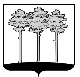 ГОРОДСКАЯ  ДУМА  ГОРОДА  ДИМИТРОВГРАДАУльяновской областиР Е Ш Е Н И Ег.Димитровград  28  февраля  2018  года    	                                                        № 78/936   .  Об отчёте о работе Счётно-контрольной комиссии Городской Думыгорода Димитровграда Ульяновской области за 2017 годНа основании статьи 19 Федерального закона от 07.02.2011 №6-ФЗ «Об общих принципах организации и деятельности контрольно-счётных органов субъектов Российской Федерации и муниципальных образований»,            статьи 19 Положения о Счётно-контрольной комиссии Городской Думы города Димитровграда Ульяновской области, рассмотрев отчёт председателя Счётно-контрольной комиссии Городской Думы города Димитровграда Ульяновской области Г.Г.Казаковой о работе Счётно-контрольной комиссии Городской Думы города Димитровграда Ульяновской области за 2017 год            от 15.02.2018 №22, Городская Дума города Димитровграда Ульяновской области второго созыва решила:1. Утвердить отчёт о работе Счётно-контрольной комиссии Городской Думы  города Димитровграда Ульяновской области за 2017 год, согласно приложению к настоящему решению.2. Рекомендовать Администрации города Димитровграда Ульяновской области своевременно принимать меры по недопущению возникновения выявленных нарушений и недостатков в дальнейшей работе.                                                                                                                                                                                                                                                                                                                                                                                                                                                                                                                                              	3. Установить, что  отчёт о работе Счётно-контрольной комиссии Городской Думы  города Димитровграда Ульяновской области за 2017 год подлежит официальному опубликованию и размещению в информационно-телекоммуникационной сети «Интернет» на официальном сайте Городской Думы города Димитровграда Ульяновской области (www.dumadgrad.ru).Приложение к решению Городской Думы города Димитровграда Ульяновской области второго созыва от 28.02.2018 №78/936Отчёт о работе Счётно-контрольной комиссии Городской Думы города Димитровграда Ульяновской области за 2017 годОтчёт о работе Счётно-контрольной комиссии Городской Думы города Димитровграда Ульяновской области за 2017 год (далее по тексту – настоящий Отчёт) подготовлен в соответствии с требованиями части 2 статьи 19 Федерального закона от 07.02.2011 №6-ФЗ «Об общих принципах организации и деятельности контрольно-счётных органов субъектов Российской Федерации и муниципальных образований», частей 2, 3 статьи 19 Положения о Счётно-контрольной комиссии Городской Думы города Димитровграда Ульяновской области, утвержденного решением Городской Думы города Димитровграда Ульяновской области первого созыва от 28.09.2011 №56/710 (далее по тексту – Положение о Счетно –контрольной комиссии), и содержит информацию об основных направлениях и результатах деятельности Счётно-контрольной комиссии в 2017 году.Основные итоги работы Счётно-контрольной комиссии Городской Думы города Димитровграда Ульяновской областиВ 2017 году работа Счётно-контрольной комиссии Городской Думы города Димитровграда Ульяновской области (далее по тексту – Счётно-контрольная комиссия) строилась в соответствии с Конституцией Российской Федерации, законами и иными нормативными правовыми актами Российской Федерации, законами и иными нормативными правовыми актами Ульяновской области, муниципальными нормативными правовыми актами города Димитровграда Ульяновской области, Положением о Счетно – контрольной комиссии и Регламентом Счётно-контрольной комиссии Городской Думы города Димитровграда Ульяновской области, утвержденного решением Городской Думы города Димитровграда Ульяновской области первого созыва от 29.02.2012 №65/811, на основе годового плана работы на 2017 год, утверждённого председателем Счётно –контрольной комиссии и размещенного на сайте www.dumadgrad.ru, с изменениями, вносимыми в течении года.Счётно-контрольная комиссия осуществляла свою деятельность в рамках реализации основных полномочий, определенных Положением о Счетно – контрольной комиссии, а именно:- контроль за исполнением бюджета города Димитровграда Ульяновской области (далее по тексту - бюджет города);- экспертиза проекта бюджета города;- внешняя проверка годового отчета об исполнении бюджета города;- организация и осуществление контроля за законностью, результативностью (эффективностью и экономностью) использования средств бюджета города, а также средств, получаемых бюджетом города из иных источников, предусмотренных законодательством Российской Федерации;- контроль за соблюдением установленного порядка управления и распоряжения имуществом, находящимся в муниципальной собственности, в том числе охраняемыми результатами интеллектуальной деятельности и средствами индивидуализации, принадлежащими муниципальному образованию;- оценка эффективности предоставления налоговых и иных льгот и преимуществ, бюджетных кредитов за счет средств бюджета муниципального образования, а также оценка законности предоставления муниципальных гарантий и поручительств или обеспечения исполнения обязательств другими способами по сделкам, совершаемым юридическими лицами и индивидуальными предпринимателями за счет средств бюджета муниципального образования и имущества, находящегося в собственности муниципального образования;- финансово-экономическая экспертиза проектов муниципальных правовых актов (включая обоснованность финансово-экономических обоснований) в части, касающейся расходных обязательств муниципального образования, а также муниципальных программ;- анализ бюджетного процесса в муниципальном образовании и подготовка предложений, направленных на его совершенствование;- подготовка информации о ходе исполнения бюджета города, о результатах проведенных контрольных и экспертно-аналитических мероприятий и представление такой информации в Городскую Думу;- анализ данных реестра расходных обязательств муниципального образования на предмет выявления соответствия между расходными обязательствами муниципального образования, включенными в реестр расходных обязательств и расходными обязательствами, планируемыми к финансированию в очередном финансовом году в соответствии с проектом бюджета города;- мониторинг хода и итогов реализации программ и планов развития города;- мониторинг исполнения бюджета города;- участие в пределах полномочий в мероприятиях, направленных на противодействие коррупции.Полномочия Счётно – контрольной комиссии по осуществлению мер, направленных на системную проверку, анализ, оценку информации о законности, целесообразности, обоснованности, своевременности, эффективности расходов на закупку товаров, работ и услуг по планируемым к заключению, заключенным и исполненным муниципальным контрактам осуществлялись в соответствии со статьей 98 Федерального закона от 05.04.2013 № 44-ФЗ «О контрактной системе в сфере закупок товаров, работ, услуг для обеспечения государственных и муниципальных нужд» и Стандарта внешнего муниципального финансового контроля «Проведение аудита в сфере закупок»(СФК№7), утвержденного 07.12.2015  председателем Счётно-контрольной комиссии Городской Думы города Димитровграда Ульяновской области.Методическое обеспечение Счётно-контрольной комиссии основывается на использовании методик, норм, стандартов, разработанных Счётной палатой Российской Федерации, Союзом муниципальных контрольно-счётных органов Российской Федерации, Счётно – контрольной комиссией.В 2017 году Счётно-контрольной комиссией проведено 234 экспертно-аналитических мероприятий и 21 контрольное мероприятие (рис.1). 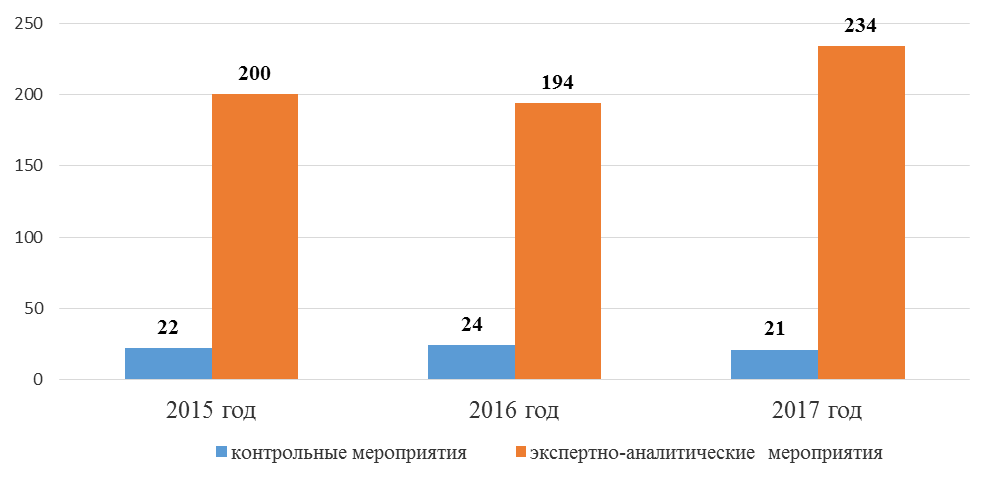 Рис.1. Количество проведенных контрольных и 
экспертно-аналитических мероприятий за 2015 -2017 годыПо результатам контрольных и экспертно-аналитических мероприятий установлено 468 нарушений действующего законодательства на общую сумму 256 063,2 тыс.руб., в том числе в ходе контрольных мероприятий на сумму 111 868,4 тыс.руб. (рис.3) и в ходе экспертно-аналитических мероприятий на сумму 144 194,8 тыс.руб. По результатам проверок Счётно-контрольной комиссии возмещено в бюджет и устранено финансовых нарушений на сумму 123 772,4 тыс.руб., в том числе: возмещено в бюджет 826,4 тыс.руб.; устранено нарушений по результатам контрольных мероприятий на сумму 6 792,5 тыс.руб.; устранено нарушений по результатам экспертно-аналитических мероприятий на сумму 116 125,2 тыс.руб. Общий объем выявленных Счетно-контрольной комиссией финансовых нарушений в 2017 году в объеме бюджета города Димитровграда по расходам составил  10,7% , в 2016 году - 11,1 %, в 2015 году – 4,0% (рис 2).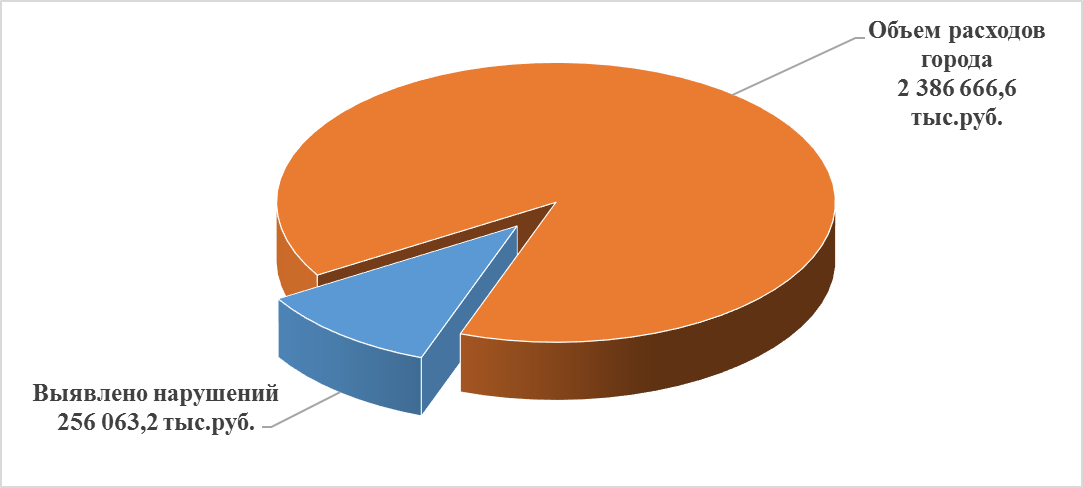 Рис.2. Объем выявленных нарушений в общем объеме расходов города в 2017 году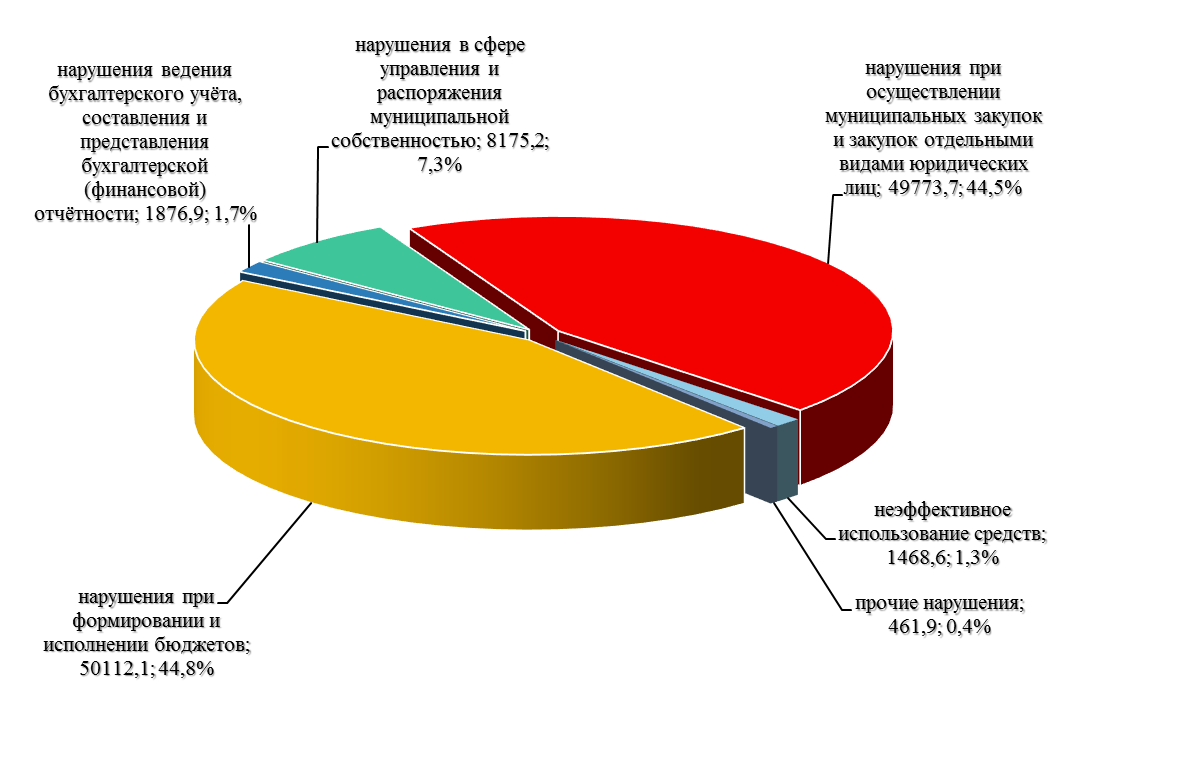 Рис.3. Виды нарушений, выявленные в 2017 году в ходе контрольных мероприятий в суммовом выраженииЭффективность деятельности Счётно-контрольной комиссии можно оценить по следующим коэффициентам:- коэффициент выявляемости (суммарный) - соотношение суммы выявленных нарушений к общему объему проверенных средств – 0,29, в 2016 году – 0,67, в 2015 году - 0,37, в 2014 году – 0,26;- коэффициент выявляемости (количественный) - соотношение объема выявленных финансовых нарушений к общей численности сотрудников – 18 644,7, в 2016 году - 37 193,4, в 2015 году- 12 230,4, в 2014 году – 22 350,5;- коэффициент возвратности (соотношение объема восстановленных в бюджет средств, израсходованных с нарушениями, и общего объема финансовых нарушений) – 0,007, в 2016 году - 0,02, в 2015 году - 0,16, в 2014 году - 0,005;- коэффициент действенности (суммарный) - отношение объема расходов, охваченных проверками к объему бюджета по расходам – 0,16, в 2016 году - 0,144, в 2015 году - 0,109, в 2014 году- 0,31; - коэффициент экономической эффективности (количественный) - соотношение объёма средств, восстановленных в бюджеты к общей численности сотрудников контрольно-счётного органа – 137,7 тыс.руб., в 2016 году - 929,9 тыс.руб., в 2015 году - 1 949,7 тыс.руб, в 2014 году-106,0 тыс.руб.Информация об осуществлённых Счётно-контрольной комиссией в 2017 году контрольных мероприятиях приведена в приложении №1 к настоящему Отчёту.Основные показатели, характеризующие деятельность Счётно-контрольной комиссии, представлены в таблице 1.Таблица 1Основные показатели деятельности в 2015-.г.Экспертно-аналитическая деятельностьВ 2017 году Счётно-контрольной комиссией в форме экспертно-аналитических мероприятий осуществлялся системный анализ проектов правовых актов с целью подготовки предложений по предупреждению противоправных, неэффективных и нерациональных расходов бюджетных средств. Счётно-контрольной комиссией  проведено 234 экспертно-аналитических мероприятий, в том числе внешняя проверка отчёта об исполнении бюджета города Димитровграда за 2016 год, анализ отчёта об исполнении бюджета за I квартал 2017 года, за 6 месяцев 2017 года, за 9 месяцев 2017 года, 11 заключений по изменениям, вносимым в бюджет города на 2017 год, заключения по проектам муниципальных правовых актов по бюджетным, финансовым вопросам и вопросам управления муниципальной собственностью и экспертизе проекта бюджета города Димитровграда Ульяновской области на 2018 год.В рамках заключений по экспертно-аналитическим мероприятиям на проекты нормативных правовых актов органов местного самоуправления подготовлено 361 предложений, все предложения были в дальнейшем учтены при принятии решений. В ходе проведения экспертно – аналитических мероприятий было выявлено нарушений действующего законодательства на сумму 144 194,8 тыс.руб., устранено финансовых нарушений на сумму 122 917,7 тыс.руб.В заключении на проект решения «Об утверждении бюджета города Димитровграда Ульяновской области на 2018 год и плановый период 2019 и 2020 годов» (далее по тексту – проект решения) Счётно-контрольная комиссия сделала выводы, что в целом проект решения о бюджете города соответствует требованиям нормативных правовых актов Российской Федерации, муниципальных правовых актов города Димитровграда Ульяновской области, но Счётно-контрольной комиссией был представлен ряд предложений по исправлению выявленных нарушений, которые были учтены при принятии решения Городской Думой города Димитровграда. В ходе экспертно-аналитической деятельности в 2017 году были проведены экспертизы 130 проектов постановлений Администрации города Димитровграда Ульяновской области. В отчетном периоде существенно вырос учет предложений Счетно-контрольной комиссии по результатам финансово-экономической экспертизы проектов постановления Администрации города Димитровграда Ульяновской области, в том числе касающихся муниципальных программ.Администрация города Димитровграда в рамках реализации предложений Счетно-контрольной комиссии приводит в соответствие показатели непосредственного и конечного результата реализации мероприятий муниципальных программ, устраняет технические ошибки и внутренние несоответствия муниципальных программ. При активном участии Счётно-контрольной комиссии приняты новые и внесены изменения в действующие положения и порядки, касающиеся вопросов бюджетного процесса, а также вопросов управления и распоряжения собственностью города, принципиальные замечания и предложения, подготовленные Счётно-контрольной комиссией и отраженные в заключениях были учтены при принятии решений Городской Думы города Димитровграда Ульяновской области, в частности были приняты:- Положение о порядке проведения торгов на право заключения договора на установку и эксплуатацию рекламных конструкций на земельных участках, находящихся в муниципальной собственности города Димитровграда Ульяновской области или государственная собственность на которых не разграничена, а также на зданиях или ином недвижимом имуществе, находящихся в муниципальной собственности города Димитровграда Ульяновской области, в форме аукциона;- Положения о порядке проведения торгов на право заключения договора на установку и эксплуатацию рекламной конструкции на земельном участке, здании или ином недвижимом имуществе, находящемся в собственности или распоряжении города Димитровграда Ульяновской области, в форме конкурса;- Положение о Комитете по физической культуре и спорту Администрации города Димитровграда Ульяновской области;- Положение об Управлении финансов и муниципальных закупок города Димитровграда Ульяновской области;- Положение о Комитете по жилищно-коммунальному комплексу Администрации города Димитровграда Ульяновской области;- Положение об Управлении образования Администрации города Димитровграда Ульяновской области;- Положение о территориальном общественном самоуправлении в городе Димитровграде Ульяновской области;- Положение о порядке предоставления жилых помещений муниципального специализированного жилищного фонда муниципального образования "Город Димитровград" Ульяновской области;- Положение о порядке установления, выплаты и перерасчета ежемесячной пенсии за выслугу лет лицам, замещавшим должности муниципальной службы в органах местного самоуправления города Димитровграда Ульяновской области, аппарате избирательной комиссии города Димитровграда Ульяновской области;- Положение о порядке организации и осуществления муниципального контроля в области использования и охраны особо охраняемых природных территорий местного значения на территории города Димитровграда Ульяновской области;- Порядок определения размера арендной платы, порядка, условий и сроков внесения арендной платы за земли, находящиеся в муниципальной собственности города Димитровграда Ульяновской области;- Порядок и условия предоставления ежегодного дополнительного оплачиваемого отпуска муниципальным служащим органов местного самоуправления города Димитровграда Ульяновской области, имеющим ненормированный рабочий день;- Порядок осуществления муниципального жилищного контроля на территории города Димитровграда Ульяновской области;- Прогнозный план (Программа) приватизации муниципального имущества города Димитровграда Ульяновской области на 2018 год и плановый период 2019-2020 годов.В 2017 году Счетно-контрольная комиссия продолжала осуществлять деятельность по предварительному контролю в сфере закупок для муниципальных нужд: проверку обоснованности расчетов начальной максимальной цены проектов муниципальных контрактов, проектов договоров на закупку. Председатель Счетно-контрольной комиссии входит в состав Рабочей группы по рассмотрению обоснованности и эффективности использования средств бюджета города Димитровграда Ульяновской области, созданной постановлением Администрации города Димитровграда Ульяновской области от 16.02.2015 №460.За 2017 год проведено 55 заседаний Рабочей группы по рассмотрению обоснованности и эффективности использования средств бюджета города Димитровграда Ульяновской области, было рассмотрено 914 проектов технико-экономических заданий и муниципальных контрактов на необходимость их заключения, обоснованность расчетов начальной (максимальной) цены, правильного оформления проектов на общую сумму 746 776,9 тыс.руб. Проделанная Счетно-контрольной комиссией работа в 2017 году в составе Рабочей группы позволила сэкономить бюджетные средства города в размере 1 314,1 тыс. рублей. Контрольно-ревизионная деятельностьКонтрольные функции реализовывались Счётно-контрольной комиссией посредством проведения контрольных мероприятий, тематика которых охватывала широкий спектр вопросов. За 2017 год Счётно-контрольной комиссией было проведено 21 контрольное мероприятие, из них проведено:- по поручению исполнительно-распорядительного органа муниципального образования: «Проверка отдельных вопросов финансово-хозяйственной деятельности и исполнения отдельных бюджетных полномочий главного распорядителя бюджетных средств Администрацией города Димитровграда Ульяновской области»;- по предложению и запросу представительного органа: «Проверка законности и результативности использования бюджетных ассигнований, выделенных на реализацию энергосервисного контракта в отношении сетей уличного освещения города Димитровграда Ульяновской области»;- по обращению органов прокуратуры: «Проверка законности и результативности использования бюджетных ассигнований, выделенных на обеспечение организации и проведения физкультурно – оздоровительной и спортивно– массовой работы по месту жительства граждан на территории города Димитровграда Ульяновской области».Количество объектов, охваченных при проведении контрольных мероприятий составило 22, объем проверенных средств составил 381 291,9 тыс.руб.В ходе осуществлённых Счётно-контрольной комиссией контрольных мероприятий в 2017 году было выявлено финансовых нарушений на общую сумму 111 868,4 тыс.руб., что составило 29,3% объёма проверенных бюджетных средств, в 2016 году – 67,1% (рис.4). 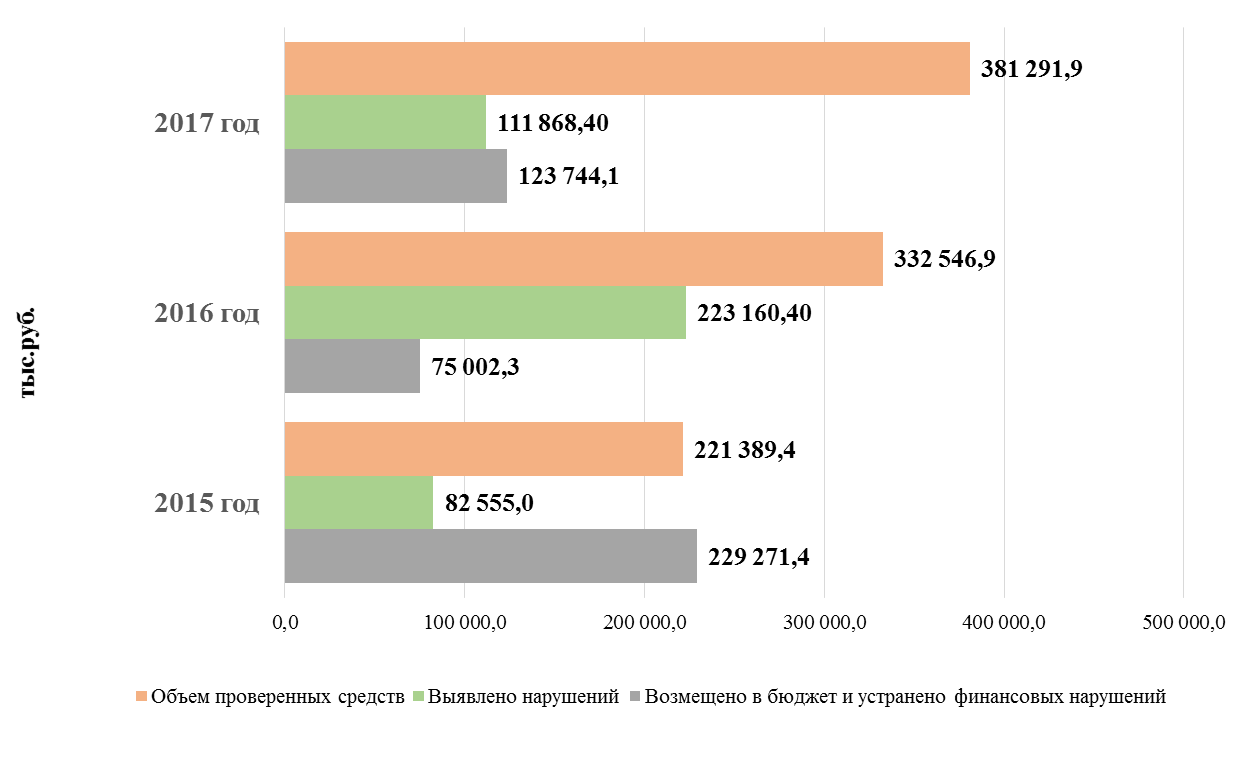 Рис.4. Соотношение объема проверенных средств, выявленных и устранённых финансовых нарушений в ходе контрольных мероприятий, в 2015-2017 годах, тыс.руб.По результатам контрольных мероприятий было установлено 99 нарушений действующего законодательства на общую сумму 111 868,4 тыс. рублей, из них 50 112,1 тыс. руб. -  нарушения при формировании и исполнении бюджетов, 1 876,9 тыс.руб. нарушения ведения бухгалтерского учёта, составления и предоставления бухгалтерской (финансовой) отчетности, 8 175,2 тыс. руб. - нарушения в сфере управления и распоряжения муниципальной собственностью, 49 773,7 тыс. руб. – нарушения при осуществлении муниципальных закупок и закупок отдельными видами юридических лиц, 1 468,6 тыс. руб. – было классифицировано как неэффективное использование средств и 461,9 тыс.руб. – прочие нарушения.По результатам проведенных контрольных мероприятий в 2017 году были выявлены наиболее крупные нарушения, представленные в таблице 2.Таблица 2В ходе большинства осуществлённых контрольных мероприятий Счётно-контрольной комиссией выявлены нарушения законов и иных нормативных правовых актов Российской Федерации, законов и иных нормативных правовых актов Ульяновской области, муниципальных правовых актов города Димитровграда Ульяновской области, факты неэффективного использования бюджетных средств, неэффективного использования муниципальной собственности, нарушения бюджетного процесса и другие. При проведении контрольных мероприятий было охвачено 22 объекта (рис.5), в том числе:- органы местного самоуправления – 1;- муниципальные учреждения –21;- муниципальные предприятия – 0.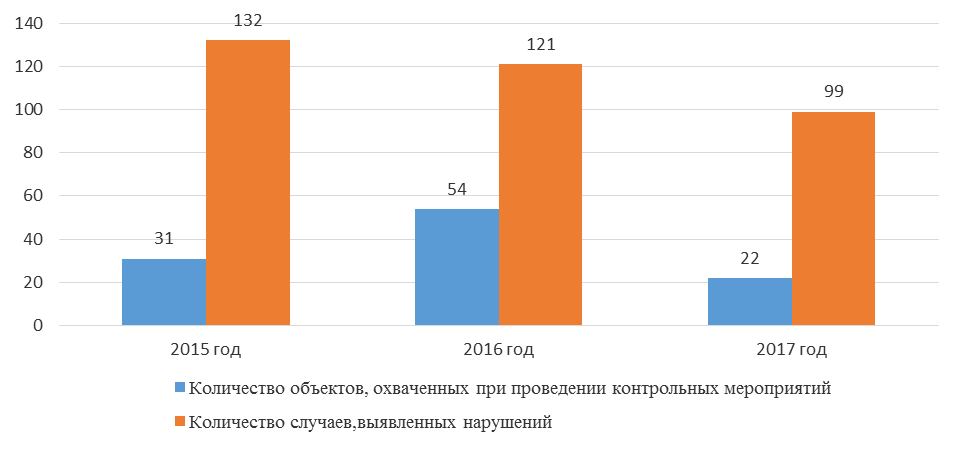 Рис.5. Количество случаев выявленных финансовых нарушений и количество охваченных объектов в ходе контрольных мероприятий, в 2015-2017 годахПо результатам контрольных мероприятий в 2017 году главным распорядителям бюджетных средств, а также руководителям муниципальных учреждений и иным участникам бюджетного процесса было направлено 59 представлений об устранении выявленных нарушений, возмещению причиненного ущерба, из которых не исполнено 1 представление. Результаты контрольных мероприятий доводились до сведения Главы города Димитровграда Ульяновской области, Главы Администрации города Димитровграда Ульяновской области. Все результаты контрольных мероприятий рассматривались на комитете по финансово-экономической политике и городскому хозяйству Городской Думы города Димитровграда.В соответствии с полномочиями, закреплёнными статьёй 268.1 Бюджетного кодекса Российской Федерации, Федеральным законом Российской Федерации от 07.02.2011 №6-ФЗ «Об общих принципах организации и деятельности контрольно-счетных органов субъектов Российской Федерации и муниципальных образований» Счётно-контрольной комиссией:по итогам проведения контрольного мероприятия «Проверка законности предоставления в аренду (субаренду), а также правильности начисления и полноты взимания арендной платы в отношении здания кинотеатра «Спутник» в Администрацию города внесено представление о проведении индексации размера арендной платы по договорам аренды нежилых помещений, зданий, строений, сооружений, имущественных комплексов, находящихся в муниципальной собственности города Димитровграда Ульяновской области, с 01.01.2018 путём применения повышающих коэффициентов в зависимости от года определения размера арендной платы в соответствии с отчётом о рыночной оценке стоимости права аренды (дифференцированно на основе индекса роста потребительских цен). В рамках исполнения соответствующего представления принято решение Городской Думы города Димитровграда Ульяновской области второго созыва от 27.12.2017 №75/888 «Об индексации размера арендной платы по договорам аренды нежилых помещений, зданий, строений, сооружений, имущественных комплексов, находящихся в муниципальной собственности города Димитровграда». Согласно оценке Комитета по управлению имуществом города Димитровграда принятие решения позволит обеспечить рост поступлений доходов в бюджет города от арендной платы по договорам аренды нежилых помещений, зданий, строений, сооружений, имущественных комплексов, находящихся в муниципальной собственности, в 2018 году на 147,0 тыс.руб. в месяц или 1 763,5 тыс.руб. в год (с 2019 года на 592,3 тыс.руб. в месяц или 7 107,6 тыс.руб. в год);по итогам проведения контрольного мероприятия «Проверка отдельных вопросов деятельности Администрации города Димитровграда Ульяновской области и Комитета по управлению имуществом города Димитровграда, связанных с формированием и использованием жилищного фонда коммерческого использования» в Администрацию города внесено представление рассмотреть вопрос о возможности ликвидации  муниципального жилищного фонда коммерческого использования с соблюдением норм действующего законодательства в отношении лиц, проживающих в жилых помещениях соответствующего фонда. В рамках исполнения соответствующего представления принято решение Городской Думы города Димитровграда Ульяновской области второго созыва от 31.05.2017 №64/767 «О признании утратившим силу (отмене) Положения о порядке предоставления жилых помещений муниципального жилищного фонда коммерческого использования города Димитровграда Ульяновской области».Большое внимание Счётно-контрольной комиссией, как и в прошлом году, уделялось внедрению принципа неотвратимости наказания и привлечения к ответственности должностных лиц, по чьей вине были допущены нарушения. В целях реализации распоряжения Губернатора Ульяновской области от 20.07.2017 №660-р «О мерах по обеспечению неотвратимости наказания за нарушения, совершённые при расходовании средств областного бюджета Ульяновской области и использовании государственного имущества Ульяновской области» Счетно-контрольной комиссией предложено Администрации города усилить меры ответственности муниципальных служащих и обеспечить неотвратимость наказания за нарушения, совершённые при расходовании средств бюджета, в результате Администрацией города Димитровграда  Ульяновской области издано постановление от 22.12.2017 №2450 «О некоторых мерах по повышению ответственности муниципальных служащих Администрации города Димитровграда Ульяновской области и её отраслевых (функциональных) органов, работников муниципальных учреждений города Димитровград Ульяновской области», (далее постановление №2450), взамен постановления Администрации города Димитровграда Ульяновской области от 04.08.2016 №1573 «О некоторых мерах по повышению ответственности муниципальных служащих Администрации города Димитровграда Ульяновской области и её отраслевых (функциональных) органов, работников муниципальных учреждений города Димитровграда Ульяновской области» (далее постановление №1573), сравнительный анализ изменений представлен  в таблице 3.    Таблица 3В 2017 году к дисциплинарной ответственности было привлечено 10 человек, допустивших финансовые нарушения, их них: у 6 должностных лиц снижен размер ежемесячного денежного поощрения; 3 должностным лицам объявлено замечание; 1 должностному лицу объявлен выговор. В 2017 год составлен 1 протокол по привлечению к административной ответственности (по части 20 статьи 19.5 Кодекса Российской Федерации об административных правонарушениях (далее по тексту - КоАП РФ) «Невыполнение в установленный срок законного предписания (представления) органа государственного (муниципального) финансового контроля»), на основании составленных в 2016 году протоколов в 2017 году вынесено 1 постановление суда о привлечении к административной ответственности должностного лица (по статье 15.15.14 КоАП РФ «Нарушение срока направления информации о результатах рассмотрения дела в суде»), общая сумма административных штрафов составила 10, 0 тыс.руб.О результатах деятельности Счётно-контрольной комиссии по предотвращению коррупционных проявлений органами местного самоуправления и учреждениями города Димитровграда Ульяновской областиВ рамках реализации полномочий, предусмотренных пунктами 7, 10 части 2 статьи 9 Федерального закона от 07.02.2011 № 6-ФЗ «Об общих принципах организации и деятельности контрольно-счетных органов субъектов Российской Федерации и муниципальных образований», пунктами 1.7, 1.13 части 1 статьи 9 Положения о Счётно-контрольной комиссии Городской Думы города Димитровграда Ульяновской области, утвержденного решением Городской Думы города Димитровграда Ульяновской области первого созыва от 28.09.2011 № 56/710, Счётно-контрольной комиссией Городской Думы города Димитровграда Ульяновской области в области противодействия коррупции в ходе проведения финансово-экономической экспертизы проектов муниципальных правовых актов были выявлены и своевременно устранены следующие коррупциогенные факторы, устанавливающие для правоприменителя необоснованно широкие пределы усмотрения или возможность необоснованного применения исключений из общих правил, в том числе:1) широта дискреционных полномочий – отсутствие или неопределенность сроков, условий или оснований принятия решения, наличие дублирующих полномочий государственных органов, органов местного самоуправления или организаций (их должностных лиц): – указано на наличие в проекте постановления Администрации города, регулирующего порядок разработки муниципальных программ, внутренних противоречий и отсутствие достаточной регламентации оснований признания нецелесообразным дальнейшую реализацию муниципальных программ; – указано на неоднозначность определенных в муниципальной программе условий личного трудового участия заинтересованных лиц в выполнении работ по благоустройству дворовых территорий многоквартирных домов на территории муниципального образования; на не соответствие подлежащего субсидированию перечня работ по благоустройству дворовых территорий многоквартирных домов нормативным правовым актам Ульяновской области; на несоответствие установленного механизма финансового обеспечения затрат юридических лиц по благоустройству дворовых территорий многоквартирных домов на территории муниципального образования нормативным правовым актам Российской Федерации; 2) принятие нормативного правового акта за пределами компетенции – нарушение компетенции государственных органов, органов местного самоуправления или организаций (их должностных лиц) при принятии нормативных правовых актов:– указано на превышение в проекте постановления Администрации города полномочий при принятии решения о закреплении муниципальных жилых помещений на праве оперативного управления за муниципальным бюджетным учреждением в целях предоставления в пользование гражданам в обход установленных в муниципальном образовании порядков управления муниципальным жилищным фондом;– указано на превышение в проекте решения Городской Думы о бюджете города полномочий при принятии решения о финансовом обеспечении приобретения имущества, использование которого не связано с решением вопросов местного значения;– указано на превышение в проекте решения Городской Думы установленных нормативными правовыми актами Российской Федерации полномочий органов местного самоуправления при определении условий планируемого к заключению договора цессии в целях оплаты части кредиторской задолженности муниципального унитарного предприятия»;3) отсутствие или неполнота административных процедур – отсутствие порядка совершения государственными органами, органами местного самоуправления или организациями (их должностными лицами) определенных действий либо одного из элементов такого порядка:– обеспечено устранение в проекте решения Городской Думы пробела правого регулирования при определении порядка предоставления льгот по земельному налогу юридическим лицам;4) отказ от конкурсных (аукционных) процедур – закрепление административного порядка предоставления права (блага):– указано на нерыночный механизм формирования в проектах решений Городской Думы стоимости 5 отчуждаемых объектов муниципального недвижимого имущества;5) нормативные коллизии – противоречия, в том числе внутренние, между нормами, создающие для государственных органов, органов местного самоуправления или организаций (их должностных лиц) возможность произвольного выбора норм, подлежащих применению в конкретном случае:– обеспечено устранение в проекте постановления Администрации города нарушений при определении: подлежащего субсидированию перечня затрат ТОС; перечня документов, которые необходимо предоставить в подтверждение данных затрат; перечня административных процедур, совершаемых при решении вопроса о выделении субсидий ТОС; компетенции участвующих в осуществлении данных административных процедур лиц; получателя бюджетных средств, предусмотренных в бюджете города для предоставления субсидий ТОС; документов, которыми должны быть оформлены правоотношения уполномоченного представителя муниципального образования и ТОС; предельных сроков для принятия решений о предоставлении субсидий ТОС; порядка принятия решений о возврате и обеспечения возврата неиспользованной либо неправомерно использованной части предоставленных субсидий ТОС; предмета соглашения, заключаемого между уполномоченным представителем муниципального образования и ТОС при предоставлении последнему субсидий из бюджета города;– обеспечено устранение в 2 проектах постановлений Администрации города несоответствия механизма возмещения затрат юридических лиц на благоустройство дворовых территорий многоквартирных домов на территории муниципального образования решению Городской Думы о бюджете города, указано на допущенное противоречие муниципальным правовым актам при определении уполномоченного на принятие решения о предоставлении субсидий орган, определении совершаемых административных процедур и ответственных за их совершение должностных лиц, наличие пробелов правового регулирования при определении механизма субсидирования затрат по благоустройству дворовых территорий многоквартирных домов;– обеспечено устранение в проекте постановления Администрации города несоответствия федеральному законодательству, в части недопущения возмещения за счет средств бюджетов бюджетной системы Российской Федерации затрат на реализацию производственных программ теплосетевых организаций, когда они были учтены при установлении тарифа; внутреннее несоответствие при определении механизма возмещения затрат теплосетевых организаций при реализации производственных программ, механизма возврата предоставленных субсидий в случае нарушения условий их предоставления;– обеспечено устранение в проекте постановления Администрации города внутренних противоречий при определении механизма возмещения затрат юридических лиц на благоустройство дворовых территорий многоквартирных домов на территории муниципального образования;– указано на допущенное несоответствие федеральному законодательству проекта концессионного соглашения в отношении централизованных систем холодного водоснабжения и водоотведения при определении условий финансового участия муниципального образования в качестве стороны по концессионному соглашению;– указано на допущенное несоответствие проекта решения Городской Думы нормативным правовым актам Российской Федерации при определении оснований для проведения внеплановых проверок лиц, в отношении которых осуществляется муниципальный контроль в области использования и охраны особо охраняемых природных территорий местного значения; на наличие пробелов правового регулирования при определении механизмов осуществления муниципального контроля в отношении физических лиц;– указано на наличие в проекте решения Городской Думы внутренних противоречий, допущенных при определении размеров возмещаемых затрат на питание учащихся муниципальных общеобразовательных организаций;– указано на несоответствие проекта решения Городской Думы нормативным правовым актам Российской Федерации, допущенное при определении сроков предоставления в Городскую Думу проектов постановлений Администрации города об утверждении муниципальных программ и изменений в них, в том числе на несогласованность сроков внесения в Городскую Думу проектов решений о внесении изменений в решение о бюджете города;– указано на нарушение в проекте постановления Администрации города закрепленного в трудовом законодательстве Российской Федерации принципа равной оплаты за труд равной ценности (в части базовых окладов) для должностей, отнесенных уполномоченным федеральным органом исполнительной власти к одной профессионально-квалификационной группе либо одному квалификационному уровню, в том числе в смежных отраслях (образования, культуры и искусства) в пределах структуры муниципальных учреждений города.Анализ и оценка результатов, полученных в ходе проведения контрольных мероприятий, по вопросам реализации Федерального закона Российской Федерации от 05.04.2013 №44-ФЗ «О контрактной системе в сфере закупок товаров, работ, услуг для обеспечения государственных и муниципальных нужд»В соответствии с нормами статьи 98 Федерального закона Российской Федерации от 05.04.2013 №44-ФЗ «О контрактной системе в сфере закупок товаров, работ, услуг для обеспечения государственных и муниципальных нужд», пунктом 1.14 части 1 статьи 9 Положения о Счётно-контрольной комиссии, пунктом 1.1 Плана работы Счётно-контрольной комиссии Городской Думы города Димитровграда Ульяновской области на 2018 год Счётно-контрольной комиссией Городской Думы города Димитровграда Ульяновской области был проведён анализ и осуществлена оценка результатов, полученных в ходе проведения контрольных мероприятий по вопросам реализации Федерального закона Российской Федерации от 05.04.2013 №44-ФЗ «О контрактной системе в сфере закупок товаров, работ, услуг для обеспечения государственных и муниципальных нужд», за 2017 год.Таблица 4Результаты аудита в сфере закупок, осуществлённого Счётно-контрольной комиссией Городской Думы города Димитровграда Ульяновской области, за 2017 годг. ДимитровградИтоги проведённого мероприятия указывают на наличие в муниципальном образовании существенных трудностей по осуществлению закупок с соблюдением требований законодательства о контрактной системе.Об этом свидетельствуют:Значительный объём выявленных нарушений требований закона о контрактной системе - 49 773,7 тыс.руб. (32 единицы), который по сравнению с периодом 2016 года возрос (в 2016 году выявлено нарушений на сумму 34 540,7 тыс.руб. (39 единиц).Подавляющий объём выявленных нарушений - 45 611,6 тыс.руб. (91,6% от общего объёма) составляют нарушения по необеспечению своевременности исполнения муниципальных контрактов (договоров) (в части оплаты).Расходование на закупки практически каждого 2-го проверенного рубля с каким-либо нарушением требований законодательства о контрактной системе (из 93 117,4 тыс.руб. проверенных 49 773,7 тыс.руб. израсходовано с нарушениями), что больше чем в 2016 году (из 59 502,9 тыс.руб. проверенных 34 540,7 тыс.руб. израсходовано с нарушениями).Основные причины выявленных отклонений, нарушений и недостатков:1.	Недостаток финансовых ресурсов.2.	Недостатки методического обеспечения, в том числе со стороны Управления финансов, муниципальных закупок и экономического развития Администрации города Димитровграда Ульяновской области.3.	Недостаточный уровень профессиональной подготовки должностных лиц, ответственных за осуществление закупок (ввиду нехватки финансовых ресурсов).4.	Недостаточный уровень исполнительской дисциплины заказчиков.5.	Недостаточный уровень контроля в сфере закупок в соответствии со статьёй 99 Федерального закона Российской Федерации от 05.04.2013 №44-ФЗ «О контрактной системе в сфере закупок товаров, работ, услуг для обеспечения государственных и муниципальных нужд», осуществляемого органом внутреннего муниципального финансового контроля.Анализ результатов, полученных в ходе проведения контрольных мероприятий по вопросам реализации Федерального закона Российской Федерации от 05.04.2013 №44-ФЗ «О контрактной системе в сфере закупок товаров, работ, услуг для обеспечения государственных и муниципальных нужд» представлен в Приложении 2 к настоящему Отчёту.Взаимодействие с Союзом муниципальных контрольно-счётных органов Российской Федерации, Областным Советом органов внешнего финансового контроля Ульяновской области и правоохранительными органамиВ 2017 году значительная работа велась по развитию сотрудничества и взаимодействия по вопросам совершенствования муниципального финансового контроля с Союзом муниципальных контрольно-счётных органов Российской Федерации. Взаимодействие осуществляется в следующих формах:- обмен, представляющий взаимный интерес, информацией о событиях и фактах, связанных с неправомерным использованием бюджетных средств, о принятых мерах в соответствии с законодательством по устранению нарушений;- обмен аналитической, статистической, методической и правовой информацией по результатам контрольных мероприятий и экспертно-аналитических мероприятий;-  участие в совещаниях, видео конференциях, проводимых сторонами.В рамках развития сотрудничества с Союзом муниципальных контрольно-счётных органов Российской Федерации (далее – Союз МКСО), Областным Советом органов внешнего финансового контроля Ульяновской области Счётно-контрольная комиссия приняла участие в:- общем собрании (XVI Конференции) Союза МКСО, которое состоялось 14 - 15 июня 2017 года в городе Ульяновск, в заседаниях круглых столов по тематике «Актуальные вопросы внешнего муниципального финансового контроля: классификация нарушений, недостатков рисков, угроз», «Аудит в сфере закупок», «Правовые проблемы внешнего муниципального финансового контроля»;- заседаниях Областного Совета органов внешнего финансового контроля Ульяновской области;- общих собраниях представительства Союза МКСО в Приволжском федеральном округе;- в областных совещаниях контрольно-счетных органов внешнего и внутреннего финансового контроля Ульяновской области;- заседаниях общественного Совета по профилактике коррупции города Димитровграда Ульяновской области;- в совещании по финансово – экономическим вопросам под председательством Губернатора Ульяновской области, которое состоялось 10 ноября 2017 года в городе Ульяновске, председатель Счетно-контрольной комиссии выступил с докладом по теме: «О предварительных итогах работы Счетно-контрольной комиссии Городской Думы города Димитровграда Ульяновской области за 10 месяцев 2017 года».В целях исключения дублирования контрольных мероприятий отдел внутреннего финансового контроля Администрации города Димитровграда Ульяновкой области (далее по тексту – отдел внутреннего финансового контроля) согласовывает план проведения контрольных мероприятий со Счетно-контрольной комиссией. В отчетном периоде продолжено взаимодействие с правоохранительными органами.По обращению прокуратуры города Счетно-контрольной комиссией было проведено контрольное мероприятие: «Проверка законности и результативности использования бюджетных ассигнований, выделенных на обеспечение организации и проведения физкультурно – оздоровительной и спортивно– массовой работы по месту жительства граждан на территории города Димитровграда Ульяновской области».В органы прокуратуры Счетно-контрольной комиссией постоянно направлялись материалы контрольных мероприятий. За 2016 год был направлено 22 материала по проведенным контрольным мероприятиям. Согласно Актам – сверки между председателем Счётно-контрольной комиссией и заместителем прокурора города Димитровграда, по результатам изучения материалов по контрольным мероприятиям, направленных Счётно-контрольной комиссией в прокуратуру города Димитровграда в 2017 году, прокуратурой города Димитровграда были приняты следующие меры:- прокурором города вынесено 4 постановления о возбуждении дел об административных правонарушениях (по статье 17.7 КоАП РФ «Невыполнение законных требований прокурора, следователя, дознавателя или должностного лица, осуществляющего производство по делу об административном правонарушении», статье 15.15.10 КоАП РФ «Нарушение порядка принятия бюджетных обязательств», статье 15.15.14 КоАП РФ «Нарушение срока направления информации о результатах рассмотрения дела в суде», части 1 статьи 7.32.5 КоАП РФ «Нарушение должностным лицом заказчика срока и порядка оплаты товаров (работ, услуг) при осуществлении закупок для обеспечения государственных и муниципальных нужд, в том числе неисполнение обязанности по обеспечению авансирования, предусмотренного государственным или муниципальным контрактом», по которым привлечено к административной ответственности 3 лица (по статьям 17.7, 15.15.10 и 15.15.14 КоАП РФ), одно постановление находится на стадии рассмотрения (по части 1 статьи 7.32.5 КоАП РФ).- внесено 2 протеста на решения Городской Думы;- внесено 4 представления Главе Администрации города Димитровграда Ульяновской области; 2 представления начальнику Управления финансов города Димитровграда Ульяновской области; 1 представление исполняющему обязанности Главы Администрации города Димитровграда Ульяновской области.Информационно-аналитическая деятельностьСчётно-контрольная комиссия уделяет значительное внимание обеспечению открытости результатов своей деятельности. Во исполнение статьи 19 Федерального закона №6-ФЗ информация о деятельности муниципального контрольно-счетного органа размещается на официальном сайте Городской Думы www.dumadgrad.ru на странице Счётно-контрольной комиссии. Результаты деятельности Счётно-контрольной комиссии освещались в печатных средствах массовой информации.  По состоянию на 01.02.2018 итоговые результаты 21 контрольных мероприятий и 5 экспертно- аналитических мероприятий, отчет о работе Счётно-контрольной комиссии за 2016 год были официально опубликованы и официально размещены на сайте Городской Думы в разделе Счётно-контрольная комиссия в порядке, установленном Уставом муниципального образования «Город Димитровград» Ульяновской области. Документооборот Счётно-контрольной комиссии за 2017 год составил 570 единицу, из них:- входящих документов - 463;- исходящих документов – 107.План работы Счётно-контрольной комиссии на 2018 годСчётно-контрольной комиссией в 2018 будет осуществлен комплекс организационных мероприятий, который позволит:- продолжить практику проведения ряда тематических проверок и экспертно-аналитических мероприятий;- развивать сотрудничество с Союзом МКСО Российской Федерации, Областным Советом органов внешнего финансового контроля Ульяновской области, контрольно-счётными органами других муниципальных образований, правоохранительными органами;- продолжить практику проведения мероприятий по совершенствованию подготовки и повышению квалификации работников Счётно-контрольной комиссии.В 2018 году Счётно-контрольная комиссия будет продолжать деятельность по обеспечению контроля за исполнением бюджета города. Особое внимание в 2018 году Счётно-контрольной комиссии планирует уделить аудиту в сфере закупок, как наиболее перспективному виду контроля, направленному на предотвращение нарушений.Работа Счётно-контрольной комиссии направлена на защиту интересов муниципального образования, связанных с осуществлением контроля за использованием бюджетных средств, деятельность Счётно – контрольной комиссии нацелена не только на выявление правонарушений в финансово-бюджетной сфере, но и на их предупреждение.Согласно плану работы Счётно-контрольной комиссии на 2018 год, утвержденному Председателем Счётно – контрольной комиссии 29 декабря 2017 года, в текущем году будет проведено 23 контрольных мероприятия, из них 7 контрольных мероприятий по обращению прокуратуры города, а также проведение внешней проверки отчета об исполнении бюджета города Димитровграда Ульяновской области за 2017 год, экспертиза проекта бюджета города Димитровграда Ульяновской области на 2019 год и плановый период 2020 и 2021 годов, проведение анализа и оценки результатов, полученных в ходе проведения контрольных мероприятий, по вопросам реализации Федерального закона Российской Федерации от 05.04.2013 №44-ФЗ «О контрактной системе в сфере закупок товаров, работ, услуг для обеспечения государственных и муниципальных нужд». План работы Счётно – контрольной комиссии на 2018 год официально размещен на странице Счётно-контрольной комиссии сайта Городской Думы города Димитровграда www.dumadgrad.ru.Приложение 1 к отчёту о работеСчётно-контрольной комиссииГородской Думыгорода ДимитровградаУльяновской области за 2017 годПриложение 2 к отчёту о работеСчётно-контрольной комиссииГородской Думыгорода ДимитровградаУльяновской области за 2017 годАнализ результатов, полученных в ходе проведения контрольных и экспертно-аналитических мероприятий по вопросам реализации Федерального закона Российской Федерации от 05.04.2013 №44-ФЗ «О контрактной системе в сфере закупок товаров, работ, услуг для обеспечения государственных и муниципальных нужд», за 2017 год№п/п№п/пПоказатели2015
201620171. Контрольная деятельность1. Контрольная деятельность1. Контрольная деятельность1. Контрольная деятельность1. Контрольная деятельность1. Контрольная деятельность1.1Количество проведенных контрольных мероприятийКоличество проведенных контрольных мероприятий2224211.2Количество объектов, охваченных при проведении контрольных мероприятий (ед.), в том числе:Количество объектов, охваченных при проведении контрольных мероприятий (ед.), в том числе:3154221.2.1 органов местного самоуправления органов местного самоуправления3211.2.2 муниципальных учреждений муниципальных учреждений2551211.2.3 муниципальных предприятий муниципальных предприятий-1-1.2.4 прочих организаций прочих организаций3--1.3Объем проверенных средств, всего, тыс. руб., в том числе:Объем проверенных средств, всего, тыс. руб., в том числе:221 389,4332 546,9381 291,91.3.1- объем проверенных средств в ходе оценки информации о законности, эффективности, результативности расходов на закупки по планируемым к заключению, заключенным и исполненным контрактам:- объем проверенных средств в ходе оценки информации о законности, эффективности, результативности расходов на закупки по планируемым к заключению, заключенным и исполненным контрактам:- количество;- количество;102106205- тыс. руб.- тыс. руб.91 429,183 994,897 361,91.4Количество актов составленных по результатам контрольных мероприятий (ед.)Количество актов составленных по результатам контрольных мероприятий (ед.)295122Справочно:Справочно:Справочно:Справочно:Справочно:Справочно:2.1Объем расходных обязательств, утвержденных в бюджете муниципального образования, тыс. руб.Объем расходных обязательств, утвержденных в бюджете муниципального образования, тыс. руб.2040950,22307742,12386666,62.2Выявлено нарушений и недостатков, всего, тыс. руб., в том числе:Выявлено нарушений и недостатков, всего, тыс. руб., в том числе:82 555,0223 160,4111 868,42.2.1- нарушения при формировании и исполнении бюджетов - нарушения при формировании и исполнении бюджетов 62 350,6116 202,550 112,12.2.2- нарушения ведения бухгалтерского учёта, составления и представления бухгалтерской (финансовой) отчётности- нарушения ведения бухгалтерского учёта, составления и представления бухгалтерской (финансовой) отчётности0,070 092,81 876,92.2.3- нарушения в сфере управления и распоряжения муниципальной собственностью - нарушения в сфере управления и распоряжения муниципальной собственностью 1 064,21 634,48 175,22.2.4- нарушения при осуществлении муниципальных закупок и закупок отдельными видами юридических лиц- нарушения при осуществлении муниципальных закупок и закупок отдельными видами юридических лиц8 884,131 698,049 773,72.2.5- иные нарушения- иные нарушения0,00,00,02.2.6- неэффективное использование средств- неэффективное использование средств10 256,13 532,71 468,62.2.7- прочие нарушения- прочие нарушения0,00,0461,93. Экспертно-аналитическая деятельность3. Экспертно-аналитическая деятельность3. Экспертно-аналитическая деятельность3. Экспертно-аналитическая деятельность3. Экспертно-аналитическая деятельность3. Экспертно-аналитическая деятельность3.1Количество проведенных экспертно-аналитических мероприятий, всего, в том числе:Количество проведенных экспертно-аналитических мероприятий, всего, в том числе:2001942343.1.1 подготовлено заключений по проектам нормативных правовых актов органов местного самоуправления, из них: подготовлено заключений по проектам нормативных правовых актов органов местного самоуправления, из них:1791612053.1.2проведено мероприятий по аудиту в сфере закупокпроведено мероприятий по аудиту в сфере закупок-113.2 количество подготовленных КСО предложений  количество подготовленных КСО предложений 3592553613.3 количество предложений КСО, учтенных при принятии решений количество предложений КСО, учтенных при принятии решений3592553614. Реализация результатов контрольных и экспертно-аналитических мероприятий4. Реализация результатов контрольных и экспертно-аналитических мероприятий4. Реализация результатов контрольных и экспертно-аналитических мероприятий4. Реализация результатов контрольных и экспертно-аналитических мероприятий4. Реализация результатов контрольных и экспертно-аналитических мероприятий4. Реализация результатов контрольных и экспертно-аналитических мероприятий4.1Направлено представлений Направлено представлений 5061594.1.1 снято с контроля представлений снято с контроля представлений4858584.2Направлено предписанийНаправлено предписаний1--4.2.1 снято с контроля предписаний снято с контроля предписаний1--4.3Возмещено в бюджет и устранено нарушений, всего,тыс.руб.,в том числе:Возмещено в бюджет и устранено нарушений, всего,тыс.руб.,в том числе:324 861,775 002,3123 744,14.3.1возмещено в бюджетвозмещено в бюджет13 160,75 579,3826,44.3.2устранено нарушенийустранено нарушений311 701,069 423,0122 917,7в  том числе по результатам:в  том числе по результатам:4.3.2.1- контрольных мероприятий- контрольных мероприятий216 110,742 764,96 792,54.3.2.2- экспертно-аналитических мероприятий- экспертно-аналитических мероприятий95 590,326 658,1116 125,24.4.Справочно:Справочно:4.4.1Привлечено к дисциплинарной ответственности, чел.Привлечено к дисциплинарной ответственности, чел.1114104.4.2Направлено материалов в правоохранительные органыНаправлено материалов в правоохранительные органы2221224.4.3Количество составленных протоколов об административных правонарушенияхКоличество составленных протоколов об административных правонарушениях-414.4.4Количество лиц, привлечённых к административной ответственности на основании составленных протоколовКоличество лиц, привлечённых к административной ответственности на основании составленных протоколов-414.4.5Количество возбужденных по материалам КСО уголовных дел Количество возбужденных по материалам КСО уголовных дел ---5. Гласность5. Гласность5. Гласность5. Гласность5. Гласность5. Гласность5.1Количество публикаций в СМИ, отражающих деятельность КСОКоличество публикаций в СМИ, отражающих деятельность КСО2426245.2Количество материалов, размещенных на официальном сайте муниципального образования по результатам работыКоличество материалов, размещенных на официальном сайте муниципального образования по результатам работы293029№ п/пПеречень нарушенийНарушенный НПАСумма нарушений(тыс.руб.)1Нарушения условий реализации муниципальных контрактов, в части несвоевременной оплаты, в том числе субъектам малого предпринимательства часть 8 статьи 30, статья 94 Закона №44-ФЗ46 359,52Нарушение порядка формирования и (или) финансового обеспечения выполнения государственного (муниципального) задания на оказание государственных (муниципальных) услуг (выполнение работ) государственными (муниципальными) учреждениями: в результате необоснованного занижения в 2017 году со стороны учредителя, в лице Управления культуры, норматива финансовых затрат на заработную плату с начислениями работников учреждений культуры и учреждений дополнительного образования, с учетом существующего уровня средней заработной платы, не в полной мере обеспечена финансовая потребность указанных учреждений в субсидиях на выполнение муниципального задания в целях выполнения показателей Указов Президента Российской Федерации  от 07.05.2012 №597 «О мероприятиях по реализации государственной социальной политики», от 01.06.2012  № 761 «О национальной стратегии действий в интересах детей на 2012 - 2017 годы»части 10, 36 Порядка формирования муниципального задания на оказание муниципальных услуг (выполнение работ) в отношении муниципальных учреждений города Димитровграда Ульяновской области и финансового обеспечения выполнения муниципального задания, утвержденного постановлением Администрации города Димитровграда Ульяновской области от 26.10.2015 №354136 101,23Нарушение порядка формирования и (или) финансового обеспечения выполнения государственного (муниципального) задания на оказание государственных (муниципальных) услуг (выполнение работ) государственными (муниципальными) учреждениями: в результате необоснованного занижения в 2017 году со стороны учредителя, в лице Управления образования, норматива финансовых затрат на заработную плату с начислениями педагогических работников организаций дополнительного образования, с учетом существующего уровня средней заработной платы, в результате не в полной мере обеспечена финансовая потребность указанных организаций в субсидиях на выполнение муниципального задания в целях выполнения показателей Указа Президента Российской Федерации от 01.06.2012  № 761 «О национальной стратегии действий в интересах детей на 2012 - 2017 годы»части 10, 36 Порядка формирования муниципального задания на оказание муниципальных услуг (выполнение работ) в отношении муниципальных учреждений города Димитровграда Ульяновской области и финансового обеспечения выполнения муниципального задания, утвержденного постановлением Администрации города Димитровграда Ульяновской области от 26.10.2015 №354110 851,44Завышение начальной (максимальной) цены контрактовстатья 22 Закона №44-ФЗ, Методические рекомендации по применению методов определения начальной (максимальной) цены контракта, цены контракта, заключаемого с единственным поставщиком (подрядчиком, исполнителем), утверждённых Приказом Министерства экономического развития Российской Федерации от 02.10.2013 №5672 386,5Нецелевое, неэффективное расходование средств бюджета города и (или) использования муниципального имущества, причинения ущерба городу, в том числе в результате приёмки поставленного товара, выполненной работы (её результатов), оказанной услуги, не соответствующих условиям муниципального контракта, если выявленное несоответствие привело к дополнительному расходования средств бюджета города или уменьшению количества поставляемых товаров, объёмов выполняемых услуг для обеспечения муниципальных нужд, а также недостоверности отчётности о ходе реализации муниципальных программ Администрации города, а так же, допущенное вследствие исполнения неправомерных поручений.Размер снижения ежемесячного денежного поощрения,%Размер снижения ежемесячного денежного поощрения,%Нецелевое, неэффективное расходование средств бюджета города и (или) использования муниципального имущества, причинения ущерба городу, в том числе в результате приёмки поставленного товара, выполненной работы (её результатов), оказанной услуги, не соответствующих условиям муниципального контракта, если выявленное несоответствие привело к дополнительному расходования средств бюджета города или уменьшению количества поставляемых товаров, объёмов выполняемых услуг для обеспечения муниципальных нужд, а также недостоверности отчётности о ходе реализации муниципальных программ Администрации города, а так же, допущенное вследствие исполнения неправомерных поручений.постановление №1573 (утратило силу)постановление №2450до 10 000 рублей включительно510до 50 000 рублей включительновведен постановлением №245020до 100 000 рублей включительно1030до 500 000 рублей включительно1550до 1 000 000 рублей включительно2075свыше 1 000 000 рублей включительно50100№ п/пРезультаты аудита в сфере закупокДанныеОбщая характеристика мероприятийОбщая характеристика мероприятийОбщая характеристика мероприятий1.Общее количество мероприятий, в рамках которых проводился аудит в сфере закупок102.Общее количество объектов, в которых проводился аудит в сфере закупок73.Общее количество и сумма контрактов на закупку, проверенных в рамках аудита в сфере закупок кол-во контрактов – 205;сумма контрактов – 97 361,92 тыс.руб.Выявленные нарушенияВыявленные нарушенияВыявленные нарушения4.Общее количество нарушений законодательства о контрактной системе, выявленных при аудите в сфере закупок по результатам проверки, анализа и оценки информации о законности, целесообразности, обоснованности, своевременности, эффективности и результативности расходов на закупки по планируемым к заключению, заключенным и исполненным контрактамкол-во нарушений – 32; сумма нарушений – 49 773,72 тыс.руб.в том числе в части проверки:4.1.организации закупок (контрактные службы, комиссии, специализированные организации, централизованные закупки, совместные конкурсы и аукционы, утвержденные требования к отдельным видам товаров, работ, услуг, общественное обсуждение крупных закупок)кол-во нарушений - 14.2.планирования закупок (план закупок, план-график закупок, обоснование закупки)кол-во нарушений – 2;сумма нарушений – 2 949,80 тыс.руб.4.3.документации (извещения) о закупках (требования к участникам, требования к объекту закупки, признаки ограничения доступа к информации, содержание извещения и документации о закупке, размер авансирования, обязательные условия в проекте контракта, порядок оценки заявок и установленные критерии, преимущества отдельным участникам закупок) кол-во нарушений - 44.4.заключённых контрактов (соответствие контракта документации и предложению участника, сроки заключения контракта, обеспечение исполнения контракта)кол-во нарушений - 04.5.процедур закупок (обеспечение заявок, антидемпинговые меры, обоснованность допуска (отказа в допуске) участников закупки, применение порядка оценки заявок, протоколы)кол-во нарушений - 04.6.исполнения контракта (законность внесения изменений, порядок расторжения, экспертиза результатов, отчёт о результатах, своевременность действий, соответствие результатов установленным требованиям, целевой характер использования результатов)кол-во нарушений – 23;сумма нарушений – 46 359,52 тыс.руб.  4.7.применения обеспечительных мер и мер ответственности по контрактукол-во нарушений – 04.8.закупок у единственного поставщика, подрядчика, исполнителя (обоснование и законность выбора способа осуществления закупки, расчёт и обоснование цены контракта)кол-во нарушений – 1;сумма нарушений - 464,40 тыс.руб.4.9.иных нарушений, связанных с проведением закупоккол-во нарушений – 1  5.Общее количество и сумма закупок, в которых при аудите в сфере закупок выявлены нарушения законодательства о контрактной системекол-во закупок – 30;сумма закупок – 93 117,42 тыс.руб.Представления и обращенияПредставления и обращенияПредставления и обращения6.Общее количество представлений (предписаний), направленных по результатам мероприятий по итогам аудита в сфере закупоккол-во представлений - 207.Общее количество обращений, направленных в правоохранительные органы по результатам мероприятий по итогам аудита в сфере закупоккол-во обращений – 9Установление причин Установление причин Установление причин 8.Основные причины отклонений, нарушений и недостатков, выявленных в ходе мероприятий в рамках аудита в сфере закупок1. Недостаток финансовых ресурсов.2.Техническое несовершенство Единой информационной системы в сфере закупок (ЕИС).3. Недостаток методического обеспечения.4. Недостаточный уровень профессиональной подготовки должностных лиц, ответственных за осуществление закупок (ввиду нехватки финансовых ресурсов).5. Недостаточный уровень исполнительской дисциплины заказчиков.6. Несовершенство нормативной правовой базы. 7. Недостаточный уровень внутреннего финансового контроля.ПредложенияПредложенияПредложения9.Предложения по совершенствованию контрактной системы, меры по повышению результативности и эффективности расходов на закупки, в том числе нормативно-правового характера Бесперебойная работа ЕИС.Расширение системы автоматического контроля информации, размещаемой заказчиками в ЕИС, с целью минимизации нарушений, возникающих вследствие технических ошибок и ошибок по  причине «человеческого фактора».Создание информационной системы по методическому обеспечению деятельности контрактных управляющих (контрактных служб).Повышение уровня профессиональной подготовки контрактных управляющих (контрактных служб), путём регулярного проведения безвозмездных семинаров (курсов повышения квалификации) по проблемным вопросам в сфере закупок.Повышение уровня исполнительской дисциплины должностных лиц, осуществляющих полномочия в сфере закупок, неукоснительное исполнение ими требований законодательства в сфере закупок.Придание статуса нормативного правового акта Методическим рекомендациям по применению методов определения начальной (максимальной) цены контракта, цены контракта, заключаемого с единственным поставщиком (подрядчиком, исполнителем), утверждённым Приказом Министерства экономического развития Российской Федерации от 02.10.2013 №567.Повышение уровня внутреннего финансового контроля в сфере закупок.№ п/пНаименование контрольного мероприятияОбъём проверенных средств, тыс.руб.Выявлено нарушений бюджетного и иного законодательства, в том числе:Выявлено нарушений бюджетного и иного законодательства, в том числе:Выявлено нарушений бюджетного и иного законодательства, в том числе:Выявлено нарушений бюджетного и иного законодательства, в том числе:Выявлено нарушений бюджетного и иного законодательства, в том числе:Выявлено нарушений бюджетного и иного законодательства, в том числе:Выявлено нарушений бюджетного и иного законодательства, в том числе:Выявлено нарушений бюджетного и иного законодательства, в том числе:Выявлено нарушений бюджетного и иного законодательства, в том числе:Выявлено нарушений, количество№, дата представления (предписания)ИсполнениеУстранено финансовых нарушенийУстранено финансовых нарушений№ п/пНаименование контрольного мероприятияОбъём проверенных средств, тыс.руб.нецелевое использование бюджетных средствнарушения при формировании и исполнении бюджетовнарушения ведения бухгалтерского учёта, составления и представления бухгалтерской (финансовой) отчётностинарушения в сфере управления и распоряжения муниципальной собственностьюнарушения при осуществлении муниципальных закупок и закупок отдельными видами юридических лициные нарушениянеэффективное использование средствпрочие нарушенияВсего нарушений на суммуВыявлено нарушений, количество№, дата представления (предписания)ИсполнениеВозвращено в бюджетУстранено нарушений1Проверка законности и результативности использования бюджетных ассигнований, выделенных в качестве субсидий на иные цели Муниципальному бюджетному дошкольному образовательному учреждению «Детский сад №3 «Красная шапочка» города Димитровграда Ульяновской области3 232,7638,6276,7915,3513- п от 09.02.17; 14-п от 22.02.17; 15-п от 22.02.17; 16-п от 22.02.17исполнено2Проверка законности и результативности использования бюджетных ассигнований, выделенных на выполнение ремонта в здании Муниципального бюджетного общеобразовательного учреждения «Лицей №25 города Димитровграда Ульяновской области»1 425,61 073,91 073,9517- п от 16.03.17; 18-п от 16.03.17 исполнено 11,63Проверка отдельных вопросов деятельности Администрации города Димитровграда Ульяновской области и Комитета по управлению имуществом города Димитровграда, связанных с формированием и использованием жилищного фонда коммерческого использования10 320,85 926,25 926,2419- п от 16.03.17; 20-п от 16.03.17; 21-п от 16.03.17 исполнено6,84Проверка исполнения Указов Президента Российской Федерации по поэтапному повышению заработной платы работников культуры, педагогов дополнительного образования в муниципальных учреждениях культуры105 996,836 101,236 101,2522-п от 29.03.17; 23-п от 29.03.17 исполнено5Проверка законности и результативности использования бюджетных ассигнований, выделенных на реализацию энергосервисного контракта в отношении сетей уличного освещения города Димитровграда Ульяновской области60 044,3174,642 714,41 126,044 015,01032- п от 09.06.17; 33-п от 09.06.17; 34-п от 09.06.17исполнено не в полном объеме0,86Проверка законности и результативности использования бюджетных ассигнований резервного фонда Администрации города Димитровграда Ульяновской области в 2016 году2 793,11 354,71 354,7935- п от 21.06.17; 36-п от 21.06.17; исполнено 20,57Проверка законности и результативности использования бюджетных ассигнований, выделенных на капитальный ремонт библиотечного интеллектуального центра3 825,1779,6779,6330- п от 08.06.17; 31-п от 08.06.17; исполнено8Проверка законности и результативности использования бюджетных ассигнований, выделенных в качестве субсидий на финансовое обеспечение муниципального задания на оказание муниципальных услуг (выполнение работ), субсидий на иные цели Муниципальному бюджетному учреждению культуры «Централизованная библиотечная система г. Димитровграда»21 288,91 876,91 876,9437- п от 24.07.17; 38-п от 24.07.17; 39-п от 24.07.17исполнено9Проверка исполнения Указов Президента Российской Федерации по поэтапному повышению заработной платы педагогов дополнительного образования в муниципальных учреждениях дополнительного образования, в отношении которых функции и полномочия учредителя осуществляет Управление образования Администрации города Димитровграда Ульяновской области96 058,510 851,410 851,4240- п от 18.08.17; 41-п от 18.08.17исполнено10Проверка законности предоставления в аренду (субаренду) муниципального имущества Муниципальным автономным учреждением «Спортивный клуб «Нейтрон», правильности начисления и полноты взимания в отношении него арендной платы4 992,514,91 234,81 249,7543- п от 24.08.17; 44-п от 24.08.17исполнено 12,6563,3211Проверка законности и результативности использования средств бюджета города, выделенных на ремонт пешеходных мостов869,0243,2243,2342- п от 23.08.17исполнено 28,312Проверка законности и результативности использования бюджетных ассигнований, выделенных на капитальный ремонт объектов недвижимого имущества в рамках реализации муниципальной программы «Развитие жилищно-коммунального комплекса, дорожного хозяйства и благоустройства города Димитровграда Ульяновской области на 2016 - 2021 годы»682,3522,9522,9645- п от 28.09.17исполнено 357,5913Проверка законности и результативности использования бюджетных ассигнований,выделенных в качестве субсидий на финансовое обеспечение муниципального задания на оказание муниципальных услуг (выполнение работ) Муниципальным  бюджетным учреждением дополнительного образования «Детско-юношеская спортивная школа «Нейтрон»13 808,6898,1491,5461,91 851,5648- п от 31.10.17; 49-п от 31.10.17; 50-п от 31.10.17; 51-п от 31.10.17; 52-п от 31.10.17исполнено14Проверка законности и результативности использования средств бюджета города, выделенных на выполнение работ по обустройству парка «Духовности»940,6874,765,9940,6347- п от 01.12.17исполнено15Проверка законности предоставления в аренду (субаренду), а также правильности начисления и полноты взимания арендной платы в отношении здания кинотеатра «Спутник»1 537,996,496,4246- п от 28.09.17исполнено 15,616Проверка соблюдения законодательства Российской Федерации и иных нормативных правовых актов Российской Федерации о контрактной системе в сфере закупок в части обоснования начальной (максимальной) цены контрактов на подготовку проектов планировки и проектов межевания на территории города Димитровграда Ульяновской области3 000,02 386,52 386,5554- п от 05.12.17; 55-п от 05.12.17исполнено17Проверка законности, в том числе соблюдения норм пункта 11 части 1 статьи 17.1 Федерального закона от 26.07.2006 №135-ФЗ «О защите конкуренции», предоставления в аренду объектов муниципального недвижимого имущества, а также правильности начисления и полноты взимания арендной платы за них943,156,656,6553- п от 01.12.17исполнено 56,018Проверка законности и результативности использования бюджетных ассигнований, выделенных на обеспечение организации и проведения физкультурно-оздоровительной и спортивно-массовой работы по месту жительства граждан на территории города Димитровграда Ульяновской области4 652,51 178,51 178,5756- п от 07.12.17; 57-п от 07.12.17; 58-п от 07.12.17исполнено19Проверка законности и результативности использования бюджетных ассигнований, выделенных в качестве субсидий на финансовое обеспечение муниципального задания на оказание муниципальных услуг (выполнение работ) Муниципальным бюджетным дошкольным образовательным учреждением - детский сад комбинированного вида № 53 «Яблонька» города Димитровграда Ульяновской области44 684,6253,2253,2302-п от 12.01.18; 03-п от 12.01.18; 04-п от 12.01.18исполнено20Проверка законности процедуры преобразования муниципальных унитарных предприятий в общества с ограниченной ответственностью (приватизации имущественных комплексов)0,00,0159- п от 18.12.17исполнено21Проверка отдельных вопросов финансово-хозяйственной деятельности и исполнения отдельных бюджетных полномочий главного распорядителя бюджетных средств Администрацией города Димитровграда Ульяновской области195,0195,0195,0601-п от 12.01.18исполненоКонтрольные мероприятия, проведенные в периодах, предшествующих отчетномуКонтрольные мероприятия, проведенные в периодах, предшествующих отчетному-------------673,6 5 871,6 Результаты по экспертно-аналитическим мероприятиямРезультаты по экспертно-аналитическим мероприятиям-------------0,6116 125,2ИтогоИтого381 291,90,050 112,11 876,98 175,149 773,70,01 468,6461,9111 868,399--826,4122 917,7№ п/п и ст. КоАПВид нарушения/нарушениеПункт класси-фикатора наруше-ний (КН)Пункт класси-фикатора наруше-ний (КН)Правовые основания квалификации нарушенияПравовые основания квалификации нарушенияПравовые основания квалификации нарушенияЕдиница изме-ренияЕдиница изме-ренияКонтрольное (экспертно-аналитическое) мероприятиеКонтрольное (экспертно-аналитическое) мероприятиеКонтрольное (экспертно-аналитическое) мероприятиеКонтрольное (экспертно-аналитическое) мероприятиеКонтрольное (экспертно-аналитическое) мероприятиеОбъект контрольного (экспертно-аналитического) мероприятияОбъект контрольного (экспертно-аналитического) мероприятияОбъект контрольного (экспертно-аналитического) мероприятияОбъект контрольного (экспертно-аналитического) мероприятия2.Нарушения при планировании закупокНарушения при планировании закупокНарушения при планировании закупокНарушения при планировании закупокНарушения при планировании закупокНарушения при планировании закупокНарушения при планировании закупокНарушения при планировании закупокНарушения при планировании закупокНарушения при планировании закупокНарушения при планировании закупокНарушения при планировании закупокНарушения при планировании закупокНарушения при планировании закупокНарушения при планировании закупокНарушения при планировании закупокНарушения при планировании закупок2.1.7.29.1Завышение начальной (максимальной) цены контрактов на оказание услуг по подготовке проектов планировки и в их составе проектов межевания в связи с несоблюдением норм при описании объектов закупки (применением для расчётов иного объёма услуг, нежели требовалось фактически)п. 4.22 гр. 4 КНп. 4.22 гр. 4 КНстатья 22 Закона №44-ФЗ, Методические рекомендации по применению методов определения начальной (максимальной) цены контракта, цены контракта, заключаемого с единственным поставщиком (подрядчиком, исполнителем), утверждённые Приказом Министерства экономического развития Российской Федерации от 02.10.2013 №567     статья 22 Закона №44-ФЗ, Методические рекомендации по применению методов определения начальной (максимальной) цены контракта, цены контракта, заключаемого с единственным поставщиком (подрядчиком, исполнителем), утверждённые Приказом Министерства экономического развития Российской Федерации от 02.10.2013 №567     статья 22 Закона №44-ФЗ, Методические рекомендации по применению методов определения начальной (максимальной) цены контракта, цены контракта, заключаемого с единственным поставщиком (подрядчиком, исполнителем), утверждённые Приказом Министерства экономического развития Российской Федерации от 02.10.2013 №567     2 386,50 тыс.руб.2 386,50 тыс.руб.Проверка соблюдения законодательства Российской Федерации и иных нормативных правовых актов Российской Федерации о контрактной системе в сфере закупок в части обоснования начальной (максимальной) цены контрактов на подготовку проектов планировки и проектов межевания на территории города Димитровграда Ульяновской областиПроверка соблюдения законодательства Российской Федерации и иных нормативных правовых актов Российской Федерации о контрактной системе в сфере закупок в части обоснования начальной (максимальной) цены контрактов на подготовку проектов планировки и проектов межевания на территории города Димитровграда Ульяновской областиПроверка соблюдения законодательства Российской Федерации и иных нормативных правовых актов Российской Федерации о контрактной системе в сфере закупок в части обоснования начальной (максимальной) цены контрактов на подготовку проектов планировки и проектов межевания на территории города Димитровграда Ульяновской областиПроверка соблюдения законодательства Российской Федерации и иных нормативных правовых актов Российской Федерации о контрактной системе в сфере закупок в части обоснования начальной (максимальной) цены контрактов на подготовку проектов планировки и проектов межевания на территории города Димитровграда Ульяновской областиПроверка соблюдения законодательства Российской Федерации и иных нормативных правовых актов Российской Федерации о контрактной системе в сфере закупок в части обоснования начальной (максимальной) цены контрактов на подготовку проектов планировки и проектов межевания на территории города Димитровграда Ульяновской областиМКУ «УАИГ» (ИНН 7302039470, КПП 730201001, юридический и почтовый адрес: 433508, Ульяновская область, город Димитровград, ул. Гагарина,16, тел. 8 (84235) 27389)МКУ «УАИГ» (ИНН 7302039470, КПП 730201001, юридический и почтовый адрес: 433508, Ульяновская область, город Димитровград, ул. Гагарина,16, тел. 8 (84235) 27389)МКУ «УАИГ» (ИНН 7302039470, КПП 730201001, юридический и почтовый адрес: 433508, Ульяновская область, город Димитровград, ул. Гагарина,16, тел. 8 (84235) 27389)МКУ «УАИГ» (ИНН 7302039470, КПП 730201001, юридический и почтовый адрес: 433508, Ульяновская область, город Димитровград, ул. Гагарина,16, тел. 8 (84235) 27389)2.2.7.29.1Формальный подход к определению начальной (максимальной) цены  контракта на оказание услуг по организации спортивно-массовой работы по месту жительства (использование для расчёта коммерческих предложений хозяйствующих субъектов, не обладающих  опытом поставок соответствующих услуг) п. 4.22 гр. 4 КНп. 4.22 гр. 4 КНстатья 22 Закона №44-ФЗ, Методические рекомендации по применению методов определения начальной (максимальной) цены контракта, цены контракта, заключаемого с единственным поставщиком (подрядчиком, исполнителем), утверждённые Приказом Министерства экономического развития Российской Федерации от 02.10.2013 №567                  статья 22 Закона №44-ФЗ, Методические рекомендации по применению методов определения начальной (максимальной) цены контракта, цены контракта, заключаемого с единственным поставщиком (подрядчиком, исполнителем), утверждённые Приказом Министерства экономического развития Российской Федерации от 02.10.2013 №567                  статья 22 Закона №44-ФЗ, Методические рекомендации по применению методов определения начальной (максимальной) цены контракта, цены контракта, заключаемого с единственным поставщиком (подрядчиком, исполнителем), утверждённые Приказом Министерства экономического развития Российской Федерации от 02.10.2013 №567                  563,30 тыс.руб.563,30 тыс.руб.Проверка законности и результативности использования бюджетных ассигнований, выделенных на обеспечение организации и проведения физкультурно – оздоровительной и спортивно – массовой работы по месту жительства граждан на территории города Димитровграда Ульяновской областиПроверка законности и результативности использования бюджетных ассигнований, выделенных на обеспечение организации и проведения физкультурно – оздоровительной и спортивно – массовой работы по месту жительства граждан на территории города Димитровграда Ульяновской областиПроверка законности и результативности использования бюджетных ассигнований, выделенных на обеспечение организации и проведения физкультурно – оздоровительной и спортивно – массовой работы по месту жительства граждан на территории города Димитровграда Ульяновской областиПроверка законности и результативности использования бюджетных ассигнований, выделенных на обеспечение организации и проведения физкультурно – оздоровительной и спортивно – массовой работы по месту жительства граждан на территории города Димитровграда Ульяновской областиПроверка законности и результативности использования бюджетных ассигнований, выделенных на обеспечение организации и проведения физкультурно – оздоровительной и спортивно – массовой работы по месту жительства граждан на территории города Димитровграда Ульяновской областиКомитет по физической культуре и спорту Администрации города Димитровграда Ульяновской области (далее - Комитет по ФКиС) (ИНН 7302020694, КПП 730201001, юридический адрес: Ульяновская область, город Димитровград, пр. Автостроителей, 32,тел.: 8 (84235) 6-47-42, 6-47-32) Комитет по физической культуре и спорту Администрации города Димитровграда Ульяновской области (далее - Комитет по ФКиС) (ИНН 7302020694, КПП 730201001, юридический адрес: Ульяновская область, город Димитровград, пр. Автостроителей, 32,тел.: 8 (84235) 6-47-42, 6-47-32) Комитет по физической культуре и спорту Администрации города Димитровграда Ульяновской области (далее - Комитет по ФКиС) (ИНН 7302020694, КПП 730201001, юридический адрес: Ульяновская область, город Димитровград, пр. Автостроителей, 32,тел.: 8 (84235) 6-47-42, 6-47-32) Комитет по физической культуре и спорту Администрации города Димитровграда Ульяновской области (далее - Комитет по ФКиС) (ИНН 7302020694, КПП 730201001, юридический адрес: Ульяновская область, город Димитровград, пр. Автостроителей, 32,тел.: 8 (84235) 6-47-42, 6-47-32) Кол-во нарушений – 2; сумма нарушений – 2 949,80 тыс.руб.Кол-во нарушений – 2; сумма нарушений – 2 949,80 тыс.руб.Кол-во нарушений – 2; сумма нарушений – 2 949,80 тыс.руб.Кол-во нарушений – 2; сумма нарушений – 2 949,80 тыс.руб.Кол-во нарушений – 2; сумма нарушений – 2 949,80 тыс.руб.Кол-во нарушений – 2; сумма нарушений – 2 949,80 тыс.руб.Кол-во нарушений – 2; сумма нарушений – 2 949,80 тыс.руб.Кол-во нарушений – 2; сумма нарушений – 2 949,80 тыс.руб.Кол-во нарушений – 2; сумма нарушений – 2 949,80 тыс.руб.Кол-во нарушений – 2; сумма нарушений – 2 949,80 тыс.руб.Кол-во нарушений – 2; сумма нарушений – 2 949,80 тыс.руб.Кол-во нарушений – 2; сумма нарушений – 2 949,80 тыс.руб.Кол-во нарушений – 2; сумма нарушений – 2 949,80 тыс.руб.Кол-во нарушений – 2; сумма нарушений – 2 949,80 тыс.руб.Кол-во нарушений – 2; сумма нарушений – 2 949,80 тыс.руб.Кол-во нарушений – 2; сумма нарушений – 2 949,80 тыс.руб.Кол-во нарушений – 2; сумма нарушений – 2 949,80 тыс.руб.3.Нарушения при оформлении документации (извещения) о закупкахНарушения при оформлении документации (извещения) о закупкахНарушения при оформлении документации (извещения) о закупкахНарушения при оформлении документации (извещения) о закупкахНарушения при оформлении документации (извещения) о закупкахНарушения при оформлении документации (извещения) о закупкахНарушения при оформлении документации (извещения) о закупкахНарушения при оформлении документации (извещения) о закупкахНарушения при оформлении документации (извещения) о закупкахНарушения при оформлении документации (извещения) о закупкахНарушения при оформлении документации (извещения) о закупкахНарушения при оформлении документации (извещения) о закупкахНарушения при оформлении документации (извещения) о закупкахНарушения при оформлении документации (извещения) о закупкахНарушения при оформлении документации (извещения) о закупкахНарушения при оформлении документации (извещения) о закупкахНарушения при оформлении документации (извещения) о закупках3.1.ч. 4.1 7.30Включение в документацию (извещение) о закупке требований к объекту закупки, приводящих к ограничению конкуренции (некорректное планирование объёмов работ)п. 4.25 гр. 4 КНп. 4.25 гр. 4 КНп. 4.25 гр. 4 КНстатья 33 Закона №44-ФЗ статья 33 Закона №44-ФЗ статья 33 Закона №44-ФЗ 1111Проверка законности и результативности использования бюджетных ассигнований, выделенных на выполнение ремонта в здании Муниципального бюджетного общеобразовательного учреждения «Лицей №25 города Димитровграда Ульяновской области»Проверка законности и результативности использования бюджетных ассигнований, выделенных на выполнение ремонта в здании Муниципального бюджетного общеобразовательного учреждения «Лицей №25 города Димитровграда Ульяновской области»Проверка законности и результативности использования бюджетных ассигнований, выделенных на выполнение ремонта в здании Муниципального бюджетного общеобразовательного учреждения «Лицей №25 города Димитровграда Ульяновской области»Проверка законности и результативности использования бюджетных ассигнований, выделенных на выполнение ремонта в здании Муниципального бюджетного общеобразовательного учреждения «Лицей №25 города Димитровграда Ульяновской области»Муниципальное бюджетное общеобразовательное учреждение «Лицей № 25 города Димитровграда Ульяновской области» (далее - МБОУ Лицей №25) (ИНН 7302013513, КПП 730201001, юридический адрес: Россия, 433512, Ульяновская область, город Димитровград, улица Терешковой, дом 2).Муниципальное бюджетное общеобразовательное учреждение «Лицей № 25 города Димитровграда Ульяновской области» (далее - МБОУ Лицей №25) (ИНН 7302013513, КПП 730201001, юридический адрес: Россия, 433512, Ульяновская область, город Димитровград, улица Терешковой, дом 2).Муниципальное бюджетное общеобразовательное учреждение «Лицей № 25 города Димитровграда Ульяновской области» (далее - МБОУ Лицей №25) (ИНН 7302013513, КПП 730201001, юридический адрес: Россия, 433512, Ульяновская область, город Димитровград, улица Терешковой, дом 2).3.2.ч. 4.1 7.30При описании объекта закупки в извещении о проведении запроса котировок для заключения контракта на выполнение работ по текущему ремонту пешеходного моста применены искажённые наименования (требования) кодов закупки (ОКПД), отражающих характеристики работ (объекта закупки)п. 4.25 гр. 4 КНп. 4.25 гр. 4 КНп. 4.25 гр. 4 КНпункт 2 части 1 статьи 33 Закона №44-ФЗ, раздел F «Сооружения и строительные работы» Приказа Росстандарта от 03.05.2017 №347-ст «О принятии и введении в действие Изменения 19/2017 ОКПД2 Общероссийский классификатор продукции по видам экономической деятельности ОК 034-2014 (КПЕС 2008)»пункт 2 части 1 статьи 33 Закона №44-ФЗ, раздел F «Сооружения и строительные работы» Приказа Росстандарта от 03.05.2017 №347-ст «О принятии и введении в действие Изменения 19/2017 ОКПД2 Общероссийский классификатор продукции по видам экономической деятельности ОК 034-2014 (КПЕС 2008)»пункт 2 части 1 статьи 33 Закона №44-ФЗ, раздел F «Сооружения и строительные работы» Приказа Росстандарта от 03.05.2017 №347-ст «О принятии и введении в действие Изменения 19/2017 ОКПД2 Общероссийский классификатор продукции по видам экономической деятельности ОК 034-2014 (КПЕС 2008)»1111Проверка законности и результативности использования средств бюджета города, выделенных на ремонт пешеходных мостовПроверка законности и результативности использования средств бюджета города, выделенных на ремонт пешеходных мостовПроверка законности и результативности использования средств бюджета города, выделенных на ремонт пешеходных мостовПроверка законности и результативности использования средств бюджета города, выделенных на ремонт пешеходных мостовМКУ «Городские дороги» (ИНН 7329006263, КПП 732901001, юридический и почтовый адрес: 433508, Ульяновская область, город Димитровград, ул. 3 Интернационала, 91, тел. 8 (84235) 24262)МКУ «Городские дороги» (ИНН 7329006263, КПП 732901001, юридический и почтовый адрес: 433508, Ульяновская область, город Димитровград, ул. 3 Интернационала, 91, тел. 8 (84235) 24262)МКУ «Городские дороги» (ИНН 7329006263, КПП 732901001, юридический и почтовый адрес: 433508, Ульяновская область, город Димитровград, ул. 3 Интернационала, 91, тел. 8 (84235) 24262)3.3.ч. 4.1 7.30При описании объекта закупки в извещении о проведении торгов для заключения контракта на выполнение работ по планировке парка «Духовности» применены искажённые наименования (требования) кодов закупки (ОКПД), отражающих характеристики работ (объекта закупки)п. 4.25 гр. 4 КНпункт 2 части 1 статьи 33 Закона №44-ФЗ, раздел F «Сооружения и строительные работы» Приказа Росстандарта от 03.05.2017 №347-ст «О принятии и введении в действие Изменения 19/2017 ОКПД2 Общероссийский классификатор продукции по видам экономической деятельности ОК 034-2014 (КПЕС 2008)»пункт 2 части 1 статьи 33 Закона №44-ФЗ, раздел F «Сооружения и строительные работы» Приказа Росстандарта от 03.05.2017 №347-ст «О принятии и введении в действие Изменения 19/2017 ОКПД2 Общероссийский классификатор продукции по видам экономической деятельности ОК 034-2014 (КПЕС 2008)»пункт 2 части 1 статьи 33 Закона №44-ФЗ, раздел F «Сооружения и строительные работы» Приказа Росстандарта от 03.05.2017 №347-ст «О принятии и введении в действие Изменения 19/2017 ОКПД2 Общероссийский классификатор продукции по видам экономической деятельности ОК 034-2014 (КПЕС 2008)»11111Проверка законности и результативности использования средств бюджета города, выделенных на выполнение работ по обустройству парка «Духовности»Проверка законности и результативности использования средств бюджета города, выделенных на выполнение работ по обустройству парка «Духовности»МКУ «Городские дороги» (ИНН 7329006263, КПП 732901001, юридический и почтовый адрес: 433508, Ульяновская область, город Димитровград, ул. 3 Интернационала, 91, тел. 8 (84235) 24262)МКУ «Городские дороги» (ИНН 7329006263, КПП 732901001, юридический и почтовый адрес: 433508, Ульяновская область, город Димитровград, ул. 3 Интернационала, 91, тел. 8 (84235) 24262)МКУ «Городские дороги» (ИНН 7329006263, КПП 732901001, юридический и почтовый адрес: 433508, Ульяновская область, город Димитровград, ул. 3 Интернационала, 91, тел. 8 (84235) 24262)МКУ «Городские дороги» (ИНН 7329006263, КПП 732901001, юридический и почтовый адрес: 433508, Ульяновская область, город Димитровград, ул. 3 Интернационала, 91, тел. 8 (84235) 24262)3.4.ч. 4.1 7.30При описании объектов закупки в извещениях о проведении торгов для заключения контрактов на оказание услуг по подготовке проектов планировки и в их составе проектов межевания применены искажённые наименования (требования) кодов закупки (ОКПД), отражающих характеристики услуг (объектов закупки); несоответствие идентификационного кода закупки, указанного в извещении о проведении электронного аукциона, идентификационному коду закупки, указанному в отчёте об исполнении муниципального контракта (не соблюдение принципа взаимосвязи документов)п. 4.25 гр. 4 КНпункт 2 части 1 статьи 33 Закона №44-ФЗ, раздел М Общероссийского классификатора видов экономической деятельности «ОК 029-2014 (КДЕС Ред. 2)», утверждённого Приказом Росстандарта от 31.01.2014 №14-ст; часть 1, часть 2 статьи 23 Закона №44-ФЗпункт 2 части 1 статьи 33 Закона №44-ФЗ, раздел М Общероссийского классификатора видов экономической деятельности «ОК 029-2014 (КДЕС Ред. 2)», утверждённого Приказом Росстандарта от 31.01.2014 №14-ст; часть 1, часть 2 статьи 23 Закона №44-ФЗпункт 2 части 1 статьи 33 Закона №44-ФЗ, раздел М Общероссийского классификатора видов экономической деятельности «ОК 029-2014 (КДЕС Ред. 2)», утверждённого Приказом Росстандарта от 31.01.2014 №14-ст; часть 1, часть 2 статьи 23 Закона №44-ФЗ11111Проверка соблюдения законодательства Российской Федерации и иных нормативных правовых актов Российской Федерации о контрактной системе в сфере закупок в части обоснования начальной (максимальной) цены контрактов на подготовку проектов планировки и проектов межевания на территории города Димитровграда Ульяновской областиПроверка соблюдения законодательства Российской Федерации и иных нормативных правовых актов Российской Федерации о контрактной системе в сфере закупок в части обоснования начальной (максимальной) цены контрактов на подготовку проектов планировки и проектов межевания на территории города Димитровграда Ульяновской областиМКУ «УАИГ» (ИНН 7302039470, КПП 730201001, юридический и почтовый адрес: 433508, Ульяновская область, город Димитровград, ул. Гагарина,16, тел. 8 (84235) 27389)МКУ «УАИГ» (ИНН 7302039470, КПП 730201001, юридический и почтовый адрес: 433508, Ульяновская область, город Димитровград, ул. Гагарина,16, тел. 8 (84235) 27389)МКУ «УАИГ» (ИНН 7302039470, КПП 730201001, юридический и почтовый адрес: 433508, Ульяновская область, город Димитровград, ул. Гагарина,16, тел. 8 (84235) 27389)МКУ «УАИГ» (ИНН 7302039470, КПП 730201001, юридический и почтовый адрес: 433508, Ульяновская область, город Димитровград, ул. Гагарина,16, тел. 8 (84235) 27389)Кол-во нарушений – 4Кол-во нарушений – 4Кол-во нарушений – 4Кол-во нарушений – 4Кол-во нарушений – 4Кол-во нарушений – 4Кол-во нарушений – 4Кол-во нарушений – 4Кол-во нарушений – 4Кол-во нарушений – 4Кол-во нарушений – 4Кол-во нарушений – 4Кол-во нарушений – 4Кол-во нарушений – 4Кол-во нарушений – 4Кол-во нарушений – 4Кол-во нарушений – 44.Нарушения при исполнении контрактовНарушения при исполнении контрактовНарушения при исполнении контрактовНарушения при исполнении контрактовНарушения при исполнении контрактовНарушения при исполнении контрактовНарушения при исполнении контрактовНарушения при исполнении контрактовНарушения при исполнении контрактовНарушения при исполнении контрактовНарушения при исполнении контрактовНарушения при исполнении контрактовНарушения при исполнении контрактовНарушения при исполнении контрактовНарушения при исполнении контрактовНарушения при исполнении контрактовНарушения при исполнении контрактов4.1.ч. 4-5ст. 7.32Изменение существенных условий муниципального контракта, а именно включение дополнительных работ на выполнение капитального ремонта библиотечно-интеллектуального центра, не предусмотренных первоначальной редакцией контракта, приведшее к увеличению его стоимостип. 4.41 гр. 4 КНп. 4.41 гр. 4 КНстатья 743, статья 744 Гражданского кодекса Российской Федерации, подпункт б) пункта 1 части 1 статьи 95 Закона №44-ФЗ, муниципальный контракт от 30.11.2016 №01682000024160066080051077-03 статья 743, статья 744 Гражданского кодекса Российской Федерации, подпункт б) пункта 1 части 1 статьи 95 Закона №44-ФЗ, муниципальный контракт от 30.11.2016 №01682000024160066080051077-03 статья 743, статья 744 Гражданского кодекса Российской Федерации, подпункт б) пункта 1 части 1 статьи 95 Закона №44-ФЗ, муниципальный контракт от 30.11.2016 №01682000024160066080051077-03 660,70 тыс.руб.660,70 тыс.руб.Проверка законности и результативности использования бюджетных ассигнований, выделенных на капитальный ремонт библиотечно-интеллектуального центраПроверка законности и результативности использования бюджетных ассигнований, выделенных на капитальный ремонт библиотечно-интеллектуального центраПроверка законности и результативности использования бюджетных ассигнований, выделенных на капитальный ремонт библиотечно-интеллектуального центраПроверка законности и результативности использования бюджетных ассигнований, выделенных на капитальный ремонт библиотечно-интеллектуального центраПроверка законности и результативности использования бюджетных ассигнований, выделенных на капитальный ремонт библиотечно-интеллектуального центраМуниципальное казённое учреждение «Дирекция инвестиционных и инновационных  проектов» (далее -МКУ «ДИИП»), юридический адрес / фактический адрес: 433508, Ульяновская область, город Димитровград, ул. Хмельницкого, 93 / Ульяновская область, город Димитровград, ул. Пушкина, 129,тел. 8 (84235) 4-56-40, 4-56-04 Муниципальное казённое учреждение «Дирекция инвестиционных и инновационных  проектов» (далее -МКУ «ДИИП»), юридический адрес / фактический адрес: 433508, Ульяновская область, город Димитровград, ул. Хмельницкого, 93 / Ульяновская область, город Димитровград, ул. Пушкина, 129,тел. 8 (84235) 4-56-40, 4-56-04 Муниципальное казённое учреждение «Дирекция инвестиционных и инновационных  проектов» (далее -МКУ «ДИИП»), юридический адрес / фактический адрес: 433508, Ульяновская область, город Димитровград, ул. Хмельницкого, 93 / Ульяновская область, город Димитровград, ул. Пушкина, 129,тел. 8 (84235) 4-56-40, 4-56-04 Муниципальное казённое учреждение «Дирекция инвестиционных и инновационных  проектов» (далее -МКУ «ДИИП»), юридический адрес / фактический адрес: 433508, Ульяновская область, город Димитровград, ул. Хмельницкого, 93 / Ульяновская область, город Димитровград, ул. Пушкина, 129,тел. 8 (84235) 4-56-40, 4-56-04 4.6.ч. 1 7.32.5Не обеспечение своевременности исполнения  2 муниципальных контрактов в части осуществления расчётов за уличное освещение города (не осуществление оплаты) п. 4.44 гр. 4 КНп. 4.44 гр. 4 КНстатья 94 Закона №44-ФЗ, раздел 7 энергосервисного контракта от 13.02.2015 №2-ОК/14, раздел 2 муниципального контракта от 03.08.2015 №17-ЗК/15(ответственность введена Федеральным законом от 26.07.2017 N 189-ФЗ)статья 94 Закона №44-ФЗ, раздел 7 энергосервисного контракта от 13.02.2015 №2-ОК/14, раздел 2 муниципального контракта от 03.08.2015 №17-ЗК/15(ответственность введена Федеральным законом от 26.07.2017 N 189-ФЗ)статья 94 Закона №44-ФЗ, раздел 7 энергосервисного контракта от 13.02.2015 №2-ОК/14, раздел 2 муниципального контракта от 03.08.2015 №17-ЗК/15(ответственность введена Федеральным законом от 26.07.2017 N 189-ФЗ)42 714,37 тыс.руб.42 714,37 тыс.руб.Проверка законности и результативности использования бюджетных ассигнований, выделенных на реализацию энергосервисного контракта в отношении сетей уличного освещения города Димитровграда Ульяновской областиПроверка законности и результативности использования бюджетных ассигнований, выделенных на реализацию энергосервисного контракта в отношении сетей уличного освещения города Димитровграда Ульяновской областиПроверка законности и результативности использования бюджетных ассигнований, выделенных на реализацию энергосервисного контракта в отношении сетей уличного освещения города Димитровграда Ульяновской областиПроверка законности и результативности использования бюджетных ассигнований, выделенных на реализацию энергосервисного контракта в отношении сетей уличного освещения города Димитровграда Ульяновской областиПроверка законности и результативности использования бюджетных ассигнований, выделенных на реализацию энергосервисного контракта в отношении сетей уличного освещения города Димитровграда Ульяновской областиКомитет по жилищно – коммунальному комплексу Администрации города Димитровграда Ульяновской области (далее - Комитет по ЖКК) (ИНН 7302008961, КПП 730201001, юридический адрес: 433508, Ульяновская область, город Димитровград, улица 3 Интернационала, дом 91, тел.:8 (4235) 4-56-18, 4-56-24)Комитет по жилищно – коммунальному комплексу Администрации города Димитровграда Ульяновской области (далее - Комитет по ЖКК) (ИНН 7302008961, КПП 730201001, юридический адрес: 433508, Ульяновская область, город Димитровград, улица 3 Интернационала, дом 91, тел.:8 (4235) 4-56-18, 4-56-24)Комитет по жилищно – коммунальному комплексу Администрации города Димитровграда Ульяновской области (далее - Комитет по ЖКК) (ИНН 7302008961, КПП 730201001, юридический адрес: 433508, Ульяновская область, город Димитровград, улица 3 Интернационала, дом 91, тел.:8 (4235) 4-56-18, 4-56-24)Комитет по жилищно – коммунальному комплексу Администрации города Димитровграда Ульяновской области (далее - Комитет по ЖКК) (ИНН 7302008961, КПП 730201001, юридический адрес: 433508, Ульяновская область, город Димитровград, улица 3 Интернационала, дом 91, тел.:8 (4235) 4-56-18, 4-56-24)4.8.ч. 1 7.32.5Не обеспечение своевременности исполнения  2 договоров в части осуществления расчётов (не осуществление оплаты)за выполнение монтажа автоматической пожарной сигнализации и системы оповещения при пожаре, за выполнение работ по внесению изменений в проектную документацию 2013 года  п. 4.44 гр. 4 КНп. 4.44 гр. 4 КНcтатья 94 Закона №44-ФЗ, подпункт 4.3 пункта 4 договора от 23.12.2016 №152, подпункт 2.3 пункта 2 договора от 09.08.2016 №12(ответственность введена Федеральным законом от 26.07.2017 N 189-ФЗ)cтатья 94 Закона №44-ФЗ, подпункт 4.3 пункта 4 договора от 23.12.2016 №152, подпункт 2.3 пункта 2 договора от 09.08.2016 №12(ответственность введена Федеральным законом от 26.07.2017 N 189-ФЗ)cтатья 94 Закона №44-ФЗ, подпункт 4.3 пункта 4 договора от 23.12.2016 №152, подпункт 2.3 пункта 2 договора от 09.08.2016 №12(ответственность введена Федеральным законом от 26.07.2017 N 189-ФЗ)118,90 тыс.руб.118,90 тыс.руб.Проверка законности и результативности использования бюджетных ассигнований, выделенных на капитальный ремонт библиотечно-интеллектуального центраПроверка законности и результативности использования бюджетных ассигнований, выделенных на капитальный ремонт библиотечно-интеллектуального центраПроверка законности и результативности использования бюджетных ассигнований, выделенных на капитальный ремонт библиотечно-интеллектуального центраПроверка законности и результативности использования бюджетных ассигнований, выделенных на капитальный ремонт библиотечно-интеллектуального центраПроверка законности и результативности использования бюджетных ассигнований, выделенных на капитальный ремонт библиотечно-интеллектуального центраМКУ «ДИИП», юридический адрес / фактический адрес: 433508, Ульяновская область, город Димитровград, ул. Хмельницкого, 93 / Ульяновская область, город Димитровград, ул. Пушкина, 129,тел. 8 (84235) 4-56-40, 4-56-04МКУ «ДИИП», юридический адрес / фактический адрес: 433508, Ульяновская область, город Димитровград, ул. Хмельницкого, 93 / Ульяновская область, город Димитровград, ул. Пушкина, 129,тел. 8 (84235) 4-56-40, 4-56-04МКУ «ДИИП», юридический адрес / фактический адрес: 433508, Ульяновская область, город Димитровград, ул. Хмельницкого, 93 / Ульяновская область, город Димитровград, ул. Пушкина, 129,тел. 8 (84235) 4-56-40, 4-56-04МКУ «ДИИП», юридический адрес / фактический адрес: 433508, Ульяновская область, город Димитровград, ул. Хмельницкого, 93 / Ульяновская область, город Димитровград, ул. Пушкина, 129,тел. 8 (84235) 4-56-40, 4-56-044.11.ч. 1 7.32.5Не обеспечение своевременности исполнения муниципального контракта, заключённого с субъектом малого предпринимательства, на выполнение работ по планировке парка «Духовности» в части осуществления расчётов за выполнение работ (не осуществление оплаты)п. 4.44 гр. 4 КНп. 4.44 гр. 4 КНчасть 8 статьи 30, статья 94 Закона №44-ФЗ, подпункт 3.3. пункта 3 муниципального контракта от 29.08.2016 №40ГД/16-ЭА(ответственность введена Федеральным законом от 26.07.2017 N 189-ФЗ)часть 8 статьи 30, статья 94 Закона №44-ФЗ, подпункт 3.3. пункта 3 муниципального контракта от 29.08.2016 №40ГД/16-ЭА(ответственность введена Федеральным законом от 26.07.2017 N 189-ФЗ)часть 8 статьи 30, статья 94 Закона №44-ФЗ, подпункт 3.3. пункта 3 муниципального контракта от 29.08.2016 №40ГД/16-ЭА(ответственность введена Федеральным законом от 26.07.2017 N 189-ФЗ)874,70874,70Проверка законности и результативности использования средств бюджета города, выделенных на выполнение работ по обустройству парка «Духовности»Проверка законности и результативности использования средств бюджета города, выделенных на выполнение работ по обустройству парка «Духовности»Проверка законности и результативности использования средств бюджета города, выделенных на выполнение работ по обустройству парка «Духовности»Проверка законности и результативности использования средств бюджета города, выделенных на выполнение работ по обустройству парка «Духовности»Проверка законности и результативности использования средств бюджета города, выделенных на выполнение работ по обустройству парка «Духовности»МКУ «Городские дороги» (ИНН 7329006263, КПП 732901001, юридический и почтовый адрес: 433508, Ульяновская область, город Димитровград, ул. 3 Интернационала, 91, тел. 8 (84235) 24262)МКУ «Городские дороги» (ИНН 7329006263, КПП 732901001, юридический и почтовый адрес: 433508, Ульяновская область, город Димитровград, ул. 3 Интернационала, 91, тел. 8 (84235) 24262)МКУ «Городские дороги» (ИНН 7329006263, КПП 732901001, юридический и почтовый адрес: 433508, Ульяновская область, город Димитровград, ул. 3 Интернационала, 91, тел. 8 (84235) 24262)МКУ «Городские дороги» (ИНН 7329006263, КПП 732901001, юридический и почтовый адрес: 433508, Ульяновская область, город Димитровград, ул. 3 Интернационала, 91, тел. 8 (84235) 24262)4.12.ч. 1 7.32.5Не обеспечение своевременности исполнения муниципальных контрактов (договоров), в том числе заключённых с субъектом малого предпринимательства, на выполнение текущего ремонта пешеходных мостов в части осуществления расчётов за выполнение работ (не осуществление оплаты); нарушение сроков выполнения (сдачи) работп. 4.44 гр. 4 КНп. 4.44 гр. 4 КНстатья 711 Гражданского кодекса Российской Федерации, статья 94 Закона №44-ФЗ, подпункт 2.2 пункта 2 договора от 10.10.2016 №84/2016, договора от 10.10.2016 №85/2016; часть 8 статьи 30, статья 94 Закона №44-ФЗ, подпункт 3.3. пункта 3 муниципального контракта от 29.08.2016 №30ГД/16-ЭА; статья 708 Гражданского кодекса Российской Федерации, статья 94 Закона №44-ФЗ, подпункт 5.1.2 муниципальных контрактов от 29.08.2016 №30ГД/16-ЭА и от 29.08.2016 №31ГД/16-ЭА(ответственность введена Федеральным законом от 26.07.2017 N 189-ФЗ)статья 711 Гражданского кодекса Российской Федерации, статья 94 Закона №44-ФЗ, подпункт 2.2 пункта 2 договора от 10.10.2016 №84/2016, договора от 10.10.2016 №85/2016; часть 8 статьи 30, статья 94 Закона №44-ФЗ, подпункт 3.3. пункта 3 муниципального контракта от 29.08.2016 №30ГД/16-ЭА; статья 708 Гражданского кодекса Российской Федерации, статья 94 Закона №44-ФЗ, подпункт 5.1.2 муниципальных контрактов от 29.08.2016 №30ГД/16-ЭА и от 29.08.2016 №31ГД/16-ЭА(ответственность введена Федеральным законом от 26.07.2017 N 189-ФЗ)статья 711 Гражданского кодекса Российской Федерации, статья 94 Закона №44-ФЗ, подпункт 2.2 пункта 2 договора от 10.10.2016 №84/2016, договора от 10.10.2016 №85/2016; часть 8 статьи 30, статья 94 Закона №44-ФЗ, подпункт 3.3. пункта 3 муниципального контракта от 29.08.2016 №30ГД/16-ЭА; статья 708 Гражданского кодекса Российской Федерации, статья 94 Закона №44-ФЗ, подпункт 5.1.2 муниципальных контрактов от 29.08.2016 №30ГД/16-ЭА и от 29.08.2016 №31ГД/16-ЭА(ответственность введена Федеральным законом от 26.07.2017 N 189-ФЗ)219,00 тыс.руб.219,00 тыс.руб.Проверка законности и результативности использования средств бюджета города, выделенных на ремонт пешеходных мостовПроверка законности и результативности использования средств бюджета города, выделенных на ремонт пешеходных мостовПроверка законности и результативности использования средств бюджета города, выделенных на ремонт пешеходных мостовПроверка законности и результативности использования средств бюджета города, выделенных на ремонт пешеходных мостовПроверка законности и результативности использования средств бюджета города, выделенных на ремонт пешеходных мостовМКУ «Городские дороги» (ИНН 7329006263, КПП 732901001, юридический и почтовый адрес: 433508, Ульяновская область, город Димитровград, ул. 3 Интернационала, 91, тел. 8 (84235) 24262)МКУ «Городские дороги» (ИНН 7329006263, КПП 732901001, юридический и почтовый адрес: 433508, Ульяновская область, город Димитровград, ул. 3 Интернационала, 91, тел. 8 (84235) 24262)МКУ «Городские дороги» (ИНН 7329006263, КПП 732901001, юридический и почтовый адрес: 433508, Ульяновская область, город Димитровград, ул. 3 Интернационала, 91, тел. 8 (84235) 24262)МКУ «Городские дороги» (ИНН 7329006263, КПП 732901001, юридический и почтовый адрес: 433508, Ульяновская область, город Димитровград, ул. 3 Интернационала, 91, тел. 8 (84235) 24262)4.14.ч. 1 7.32.5Не обеспечение своевременности исполнения муниципальных контрактов, заключённых с субъектами малого предпринимательства,    на выполнение ремонтных работ в части осуществления расчётов за выполнение работп. 4.44 гр. 4 КНп. 4.44 гр. 4 КНстатья 309 Гражданского кодекса Российской Федерации, часть 8 статьи 30, статья 34, статья 94 Закона №44-ФЗ, муниципальный контракт от 08.08.2016 №368/2016, муниципальный контракт от 29.08.2016 №410/2016, муниципальный контракт от 05.08.2016 № 367/2016(ответственность введена Федеральным законом от 26.07.2017 N 189-ФЗ)статья 309 Гражданского кодекса Российской Федерации, часть 8 статьи 30, статья 34, статья 94 Закона №44-ФЗ, муниципальный контракт от 08.08.2016 №368/2016, муниципальный контракт от 29.08.2016 №410/2016, муниципальный контракт от 05.08.2016 № 367/2016(ответственность введена Федеральным законом от 26.07.2017 N 189-ФЗ)статья 309 Гражданского кодекса Российской Федерации, часть 8 статьи 30, статья 34, статья 94 Закона №44-ФЗ, муниципальный контракт от 08.08.2016 №368/2016, муниципальный контракт от 29.08.2016 №410/2016, муниципальный контракт от 05.08.2016 № 367/2016(ответственность введена Федеральным законом от 26.07.2017 N 189-ФЗ)1 043,10 тыс.руб.1 043,10 тыс.руб.Проверка законности и результативности использования бюджетных ассигнований, выделенных на выполнение ремонта в здании Муниципального бюджетного общеобразовательного учреждения «Лицей №25 города Димитровграда Ульяновской области»Проверка законности и результативности использования бюджетных ассигнований, выделенных на выполнение ремонта в здании Муниципального бюджетного общеобразовательного учреждения «Лицей №25 города Димитровграда Ульяновской области»Проверка законности и результативности использования бюджетных ассигнований, выделенных на выполнение ремонта в здании Муниципального бюджетного общеобразовательного учреждения «Лицей №25 города Димитровграда Ульяновской области»Проверка законности и результативности использования бюджетных ассигнований, выделенных на выполнение ремонта в здании Муниципального бюджетного общеобразовательного учреждения «Лицей №25 города Димитровграда Ульяновской области»Проверка законности и результативности использования бюджетных ассигнований, выделенных на выполнение ремонта в здании Муниципального бюджетного общеобразовательного учреждения «Лицей №25 города Димитровграда Ульяновской области»МБОУ Лицей №25 (ИНН 7302013513, КПП 730201001, юридический адрес: Россия, 433512, Ульяновская область, город Димитровград, улица Терешковой, дом 2).МБОУ Лицей №25 (ИНН 7302013513, КПП 730201001, юридический адрес: Россия, 433512, Ульяновская область, город Димитровград, улица Терешковой, дом 2).МБОУ Лицей №25 (ИНН 7302013513, КПП 730201001, юридический адрес: Россия, 433512, Ульяновская область, город Димитровград, улица Терешковой, дом 2).МБОУ Лицей №25 (ИНН 7302013513, КПП 730201001, юридический адрес: Россия, 433512, Ульяновская область, город Димитровград, улица Терешковой, дом 2).4.16.ч. 1 7.32.5Не обеспечение своевременности исполнения муниципальных контрактов, заключённых с субъектами малого предпринимательства,    на выполнение работ по капитальному ремонту объектов недвижимого имущества в части осуществления расчётов: по 3-м муниципальным контрактам оплата выполненных работ не произведенап. 4.44 гр. 4 КНп. 4.44 гр. 4 КНстатья 711 Гражданского кодекса Российской Федерации, часть 8 статьи 30, статья 94 Закона №44-ФЗ, подпункт 3.3 пункта 3 муниципального контракта от 30.08.2016 №1-ЭА/16, муниципального контракта от 21.11.2016 №7-ЭА/16, муниципального контракта от 13.12.2016 №8-ЭА/16(ответственность введена Федеральным законом от 26.07.2017 N 189-ФЗ)статья 711 Гражданского кодекса Российской Федерации, часть 8 статьи 30, статья 94 Закона №44-ФЗ, подпункт 3.3 пункта 3 муниципального контракта от 30.08.2016 №1-ЭА/16, муниципального контракта от 21.11.2016 №7-ЭА/16, муниципального контракта от 13.12.2016 №8-ЭА/16(ответственность введена Федеральным законом от 26.07.2017 N 189-ФЗ)статья 711 Гражданского кодекса Российской Федерации, часть 8 статьи 30, статья 94 Закона №44-ФЗ, подпункт 3.3 пункта 3 муниципального контракта от 30.08.2016 №1-ЭА/16, муниципального контракта от 21.11.2016 №7-ЭА/16, муниципального контракта от 13.12.2016 №8-ЭА/16(ответственность введена Федеральным законом от 26.07.2017 N 189-ФЗ)499,70 тыс.руб.499,70 тыс.руб.Проверка законности и результативности использования бюджетных ассигнований, выделенных на капитальный ремонт объектов недвижимого имущества в рамках реализации муниципальной программы «Развитие жилищно-коммунального комплекса, дорожного хозяйства и благоустройства города Димитровграда Ульяновской областиПроверка законности и результативности использования бюджетных ассигнований, выделенных на капитальный ремонт объектов недвижимого имущества в рамках реализации муниципальной программы «Развитие жилищно-коммунального комплекса, дорожного хозяйства и благоустройства города Димитровграда Ульяновской областиПроверка законности и результативности использования бюджетных ассигнований, выделенных на капитальный ремонт объектов недвижимого имущества в рамках реализации муниципальной программы «Развитие жилищно-коммунального комплекса, дорожного хозяйства и благоустройства города Димитровграда Ульяновской областиПроверка законности и результативности использования бюджетных ассигнований, выделенных на капитальный ремонт объектов недвижимого имущества в рамках реализации муниципальной программы «Развитие жилищно-коммунального комплекса, дорожного хозяйства и благоустройства города Димитровграда Ульяновской областиПроверка законности и результативности использования бюджетных ассигнований, выделенных на капитальный ремонт объектов недвижимого имущества в рамках реализации муниципальной программы «Развитие жилищно-коммунального комплекса, дорожного хозяйства и благоустройства города Димитровграда Ульяновской областиКомитет по ЖКК (ИНН 7302008961, КПП 730201001, юридический адрес: 433508, Ульяновская область, город Димитровград, улица 3 Интернационала, дом 91,тел.: 8 (4235) 4-56-18, 4-56-24).Комитет по ЖКК (ИНН 7302008961, КПП 730201001, юридический адрес: 433508, Ульяновская область, город Димитровград, улица 3 Интернационала, дом 91,тел.: 8 (4235) 4-56-18, 4-56-24).Комитет по ЖКК (ИНН 7302008961, КПП 730201001, юридический адрес: 433508, Ульяновская область, город Димитровград, улица 3 Интернационала, дом 91,тел.: 8 (4235) 4-56-18, 4-56-24).Комитет по ЖКК (ИНН 7302008961, КПП 730201001, юридический адрес: 433508, Ульяновская область, город Димитровград, улица 3 Интернационала, дом 91,тел.: 8 (4235) 4-56-18, 4-56-24).4.17.ч. 1 7.32.5Не обеспечение своевременности исполнения муниципального контракта, заключённого с субъектом малого предпринимательства,    на выполнение работ по капитальному ремонту объектов недвижимого имущества в части осуществления расчётов: по 1 муниципальному контракту нарушены сроки оплатып. 4.44 гр. 4 КНп. 4.44 гр. 4 КНчасть 8 статьи 30, статья 94 Закона №44-ФЗ, муниципальный контракт от 29.05.2017 №10-ЭА/17  (ответственность введена Федеральным законом от 26.07.2017 N 189-ФЗ)часть 8 статьи 30, статья 94 Закона №44-ФЗ, муниципальный контракт от 29.05.2017 №10-ЭА/17  (ответственность введена Федеральным законом от 26.07.2017 N 189-ФЗ)часть 8 статьи 30, статья 94 Закона №44-ФЗ, муниципальный контракт от 29.05.2017 №10-ЭА/17  (ответственность введена Федеральным законом от 26.07.2017 N 189-ФЗ)11Проверка законности и результативности использования бюджетных ассигнований, выделенных на капитальный ремонт объектов недвижимого имущества в рамках реализации муниципальной программы «Развитие жилищно-коммунального комплекса, дорожного хозяйства и благоустройства города Димитровграда Ульяновской областиПроверка законности и результативности использования бюджетных ассигнований, выделенных на капитальный ремонт объектов недвижимого имущества в рамках реализации муниципальной программы «Развитие жилищно-коммунального комплекса, дорожного хозяйства и благоустройства города Димитровграда Ульяновской областиПроверка законности и результативности использования бюджетных ассигнований, выделенных на капитальный ремонт объектов недвижимого имущества в рамках реализации муниципальной программы «Развитие жилищно-коммунального комплекса, дорожного хозяйства и благоустройства города Димитровграда Ульяновской областиПроверка законности и результативности использования бюджетных ассигнований, выделенных на капитальный ремонт объектов недвижимого имущества в рамках реализации муниципальной программы «Развитие жилищно-коммунального комплекса, дорожного хозяйства и благоустройства города Димитровграда Ульяновской областиПроверка законности и результативности использования бюджетных ассигнований, выделенных на капитальный ремонт объектов недвижимого имущества в рамках реализации муниципальной программы «Развитие жилищно-коммунального комплекса, дорожного хозяйства и благоустройства города Димитровграда Ульяновской областиКомитет по ЖКК (ИНН 7302008961, КПП 730201001, юридический адрес: 433508, Ульяновская область, город Димитровград, улица 3 Интернационала, дом 91,тел.: 8 (4235) 4-56-18, 4-56-24).Комитет по ЖКК (ИНН 7302008961, КПП 730201001, юридический адрес: 433508, Ульяновская область, город Димитровград, улица 3 Интернационала, дом 91,тел.: 8 (4235) 4-56-18, 4-56-24).Комитет по ЖКК (ИНН 7302008961, КПП 730201001, юридический адрес: 433508, Ульяновская область, город Димитровград, улица 3 Интернационала, дом 91,тел.: 8 (4235) 4-56-18, 4-56-24).Комитет по ЖКК (ИНН 7302008961, КПП 730201001, юридический адрес: 433508, Ульяновская область, город Димитровград, улица 3 Интернационала, дом 91,тел.: 8 (4235) 4-56-18, 4-56-24).4.19.ч. 1 7.32.5Не обеспечение своевременности исполнения муниципального контракта, заключённого с субъектом малого предпринимательства,    на оказание услуг по организации спортивно-массовой работы по месту жительства в части осуществления расчётов (оплата не произведена)п. 4.44 гр. 4 КНп. 4.44 гр. 4 КНчасть 8 статьи 30, статья 94 Закона №44-ФЗ, муниципальный контракт от 27.05.2016 №Ф.2016.91272(ответственность введена Федеральным законом от 26.07.2017 N 189-ФЗ)часть 8 статьи 30, статья 94 Закона №44-ФЗ, муниципальный контракт от 27.05.2016 №Ф.2016.91272(ответственность введена Федеральным законом от 26.07.2017 N 189-ФЗ)часть 8 статьи 30, статья 94 Закона №44-ФЗ, муниципальный контракт от 27.05.2016 №Ф.2016.91272(ответственность введена Федеральным законом от 26.07.2017 N 189-ФЗ)141,80 тыс.руб.141,80 тыс.руб.Проверка законности и результативности использования бюджетных ассигнований, выделенных на обеспечение организации и проведения физкультурно – оздоровительной и спортивно – массовой работы по месту жительства граждан на территории города Димитровграда Ульяновской областиПроверка законности и результативности использования бюджетных ассигнований, выделенных на обеспечение организации и проведения физкультурно – оздоровительной и спортивно – массовой работы по месту жительства граждан на территории города Димитровграда Ульяновской областиПроверка законности и результативности использования бюджетных ассигнований, выделенных на обеспечение организации и проведения физкультурно – оздоровительной и спортивно – массовой работы по месту жительства граждан на территории города Димитровграда Ульяновской областиПроверка законности и результативности использования бюджетных ассигнований, выделенных на обеспечение организации и проведения физкультурно – оздоровительной и спортивно – массовой работы по месту жительства граждан на территории города Димитровграда Ульяновской областиПроверка законности и результативности использования бюджетных ассигнований, выделенных на обеспечение организации и проведения физкультурно – оздоровительной и спортивно – массовой работы по месту жительства граждан на территории города Димитровграда Ульяновской областиКомитет по ФКиС (ИНН 7302020694, КПП 730201001, юридический адрес: Ульяновская область, город Димитровград, пр. Автостроителей, 32,тел.: 8 (84235) 6-47-42, 6-47-32) Комитет по ФКиС (ИНН 7302020694, КПП 730201001, юридический адрес: Ульяновская область, город Димитровград, пр. Автостроителей, 32,тел.: 8 (84235) 6-47-42, 6-47-32) Комитет по ФКиС (ИНН 7302020694, КПП 730201001, юридический адрес: Ульяновская область, город Димитровград, пр. Автостроителей, 32,тел.: 8 (84235) 6-47-42, 6-47-32) Комитет по ФКиС (ИНН 7302020694, КПП 730201001, юридический адрес: Ульяновская область, город Димитровград, пр. Автостроителей, 32,тел.: 8 (84235) 6-47-42, 6-47-32) 4.21.ч. 2 ст.7.31Не обеспечение заказчиком размещения в единой информационной системе в сфере закупок в течение трех рабочих дней с даты заключения муниципального контракта, заключённого по результатам проведенного открытого аукциона в электронной форме, на предмет оказания услуг по проведению обязательного периодического медицинского осмотра (обследования) работников учрежденияп. 4.53 гр. 4 КНп. 4.53 гр. 4 КНчасть 3 статьи 103 Закона №44-ФЗ,  постановление Правительства Российской Федерации от 28.11.2013 №1084 «О порядке ведения реестра контрактов, заключённых заказчиками, и реестра контрактов, содержащего сведения, составляющие государственную тайну»часть 3 статьи 103 Закона №44-ФЗ,  постановление Правительства Российской Федерации от 28.11.2013 №1084 «О порядке ведения реестра контрактов, заключённых заказчиками, и реестра контрактов, содержащего сведения, составляющие государственную тайну»часть 3 статьи 103 Закона №44-ФЗ,  постановление Правительства Российской Федерации от 28.11.2013 №1084 «О порядке ведения реестра контрактов, заключённых заказчиками, и реестра контрактов, содержащего сведения, составляющие государственную тайну»11Проверка законности и результативности использования бюджетных ассигнований, выделенных в качестве субсидий на финансовое обеспечение муниципального задания на оказание муниципальных услуг (выполнение работ) Муниципальным бюджетным дошкольным образовательным учреждением «Детский сад №53 «Яблонька» города Димитровграда Ульяновской областиПроверка законности и результативности использования бюджетных ассигнований, выделенных в качестве субсидий на финансовое обеспечение муниципального задания на оказание муниципальных услуг (выполнение работ) Муниципальным бюджетным дошкольным образовательным учреждением «Детский сад №53 «Яблонька» города Димитровграда Ульяновской областиПроверка законности и результативности использования бюджетных ассигнований, выделенных в качестве субсидий на финансовое обеспечение муниципального задания на оказание муниципальных услуг (выполнение работ) Муниципальным бюджетным дошкольным образовательным учреждением «Детский сад №53 «Яблонька» города Димитровграда Ульяновской областиПроверка законности и результативности использования бюджетных ассигнований, выделенных в качестве субсидий на финансовое обеспечение муниципального задания на оказание муниципальных услуг (выполнение работ) Муниципальным бюджетным дошкольным образовательным учреждением «Детский сад №53 «Яблонька» города Димитровграда Ульяновской областиПроверка законности и результативности использования бюджетных ассигнований, выделенных в качестве субсидий на финансовое обеспечение муниципального задания на оказание муниципальных услуг (выполнение работ) Муниципальным бюджетным дошкольным образовательным учреждением «Детский сад №53 «Яблонька» города Димитровграда Ульяновской областиМуниципальное бюджетное дошкольное образовательное учреждение «Детский сад №53 «Яблонька» города Димитровграда Ульяновской области (ИНН 7302014690, КПП 730201001, юридический адрес: город Димитровград, ул. Алтайская д.53, тел.: 8(84235) 2-25-62)Муниципальное бюджетное дошкольное образовательное учреждение «Детский сад №53 «Яблонька» города Димитровграда Ульяновской области (ИНН 7302014690, КПП 730201001, юридический адрес: город Димитровград, ул. Алтайская д.53, тел.: 8(84235) 2-25-62)Муниципальное бюджетное дошкольное образовательное учреждение «Детский сад №53 «Яблонька» города Димитровграда Ульяновской области (ИНН 7302014690, КПП 730201001, юридический адрес: город Димитровград, ул. Алтайская д.53, тел.: 8(84235) 2-25-62)Муниципальное бюджетное дошкольное образовательное учреждение «Детский сад №53 «Яблонька» города Димитровграда Ульяновской области (ИНН 7302014690, КПП 730201001, юридический адрес: город Димитровград, ул. Алтайская д.53, тел.: 8(84235) 2-25-62)Кол-во нарушений – 10; сумма нарушений – 46 272,27 тыс.руб.Кол-во нарушений – 10; сумма нарушений – 46 272,27 тыс.руб.Кол-во нарушений – 10; сумма нарушений – 46 272,27 тыс.руб.Кол-во нарушений – 10; сумма нарушений – 46 272,27 тыс.руб.Кол-во нарушений – 10; сумма нарушений – 46 272,27 тыс.руб.Кол-во нарушений – 10; сумма нарушений – 46 272,27 тыс.руб.Кол-во нарушений – 10; сумма нарушений – 46 272,27 тыс.руб.Кол-во нарушений – 10; сумма нарушений – 46 272,27 тыс.руб.Кол-во нарушений – 10; сумма нарушений – 46 272,27 тыс.руб.Кол-во нарушений – 10; сумма нарушений – 46 272,27 тыс.руб.Кол-во нарушений – 10; сумма нарушений – 46 272,27 тыс.руб.Кол-во нарушений – 10; сумма нарушений – 46 272,27 тыс.руб.Кол-во нарушений – 10; сумма нарушений – 46 272,27 тыс.руб.Кол-во нарушений – 10; сумма нарушений – 46 272,27 тыс.руб.Кол-во нарушений – 10; сумма нарушений – 46 272,27 тыс.руб.Кол-во нарушений – 10; сумма нарушений – 46 272,27 тыс.руб.Кол-во нарушений – 10; сумма нарушений – 46 272,27 тыс.руб.5.Нарушения при закупках у единственного поставщика (подрядчика, исполнителя)Нарушения при закупках у единственного поставщика (подрядчика, исполнителя)Нарушения при закупках у единственного поставщика (подрядчика, исполнителя)Нарушения при закупках у единственного поставщика (подрядчика, исполнителя)Нарушения при закупках у единственного поставщика (подрядчика, исполнителя)Нарушения при закупках у единственного поставщика (подрядчика, исполнителя)Нарушения при закупках у единственного поставщика (подрядчика, исполнителя)Нарушения при закупках у единственного поставщика (подрядчика, исполнителя)Нарушения при закупках у единственного поставщика (подрядчика, исполнителя)Нарушения при закупках у единственного поставщика (подрядчика, исполнителя)Нарушения при закупках у единственного поставщика (подрядчика, исполнителя)Нарушения при закупках у единственного поставщика (подрядчика, исполнителя)Нарушения при закупках у единственного поставщика (подрядчика, исполнителя)Нарушения при закупках у единственного поставщика (подрядчика, исполнителя)Нарушения при закупках у единственного поставщика (подрядчика, исполнителя)Нарушения при закупках у единственного поставщика (подрядчика, исполнителя)Нарушения при закупках у единственного поставщика (подрядчика, исполнителя)5.1.7.29Совершение действий, влекущих за собой необоснованное сокращение числа участников закупки на оказание услуг по организации спортивно-массовой работы по месту жительства (искусственное дробление закупки и заключение 6 договоров закупки у единственного поставщика на сумму, не превышающую 100,0 тыс.руб.) п. 4.23 гр. 4 КНп. 4.23 гр. 4 КНстатья 24 Закона №44-ФЗ, пункт 8 части 1 статьи 15 Федерального закона Российской Федерации от 26.07.2006 №135-ФЗ «О защите конкуренции»статья 24 Закона №44-ФЗ, пункт 8 части 1 статьи 15 Федерального закона Российской Федерации от 26.07.2006 №135-ФЗ «О защите конкуренции»статья 24 Закона №44-ФЗ, пункт 8 части 1 статьи 15 Федерального закона Российской Федерации от 26.07.2006 №135-ФЗ «О защите конкуренции»464,40 тыс.руб.464,40 тыс.руб.464,40 тыс.руб.Проверка законности и результативности использования бюджетных ассигнований, выделенных на обеспечение организации и проведения физкультурно – оздоровительной и спортивно – массовой работы по месту жительства граждан на территории города Димитровграда Ульяновской областиПроверка законности и результативности использования бюджетных ассигнований, выделенных на обеспечение организации и проведения физкультурно – оздоровительной и спортивно – массовой работы по месту жительства граждан на территории города Димитровграда Ульяновской областиПроверка законности и результативности использования бюджетных ассигнований, выделенных на обеспечение организации и проведения физкультурно – оздоровительной и спортивно – массовой работы по месту жительства граждан на территории города Димитровграда Ульяновской областиПроверка законности и результативности использования бюджетных ассигнований, выделенных на обеспечение организации и проведения физкультурно – оздоровительной и спортивно – массовой работы по месту жительства граждан на территории города Димитровграда Ульяновской областиПроверка законности и результативности использования бюджетных ассигнований, выделенных на обеспечение организации и проведения физкультурно – оздоровительной и спортивно – массовой работы по месту жительства граждан на территории города Димитровграда Ульяновской областиКомитет по ФКиС (ИНН 7302020694, КПП 730201001, юридический адрес: Ульяновская область, город Димитровград, пр. Автостроителей, 32,тел.: 8 (84235) 6-47-42, 6-47-32) Комитет по ФКиС (ИНН 7302020694, КПП 730201001, юридический адрес: Ульяновская область, город Димитровград, пр. Автостроителей, 32,тел.: 8 (84235) 6-47-42, 6-47-32) Комитет по ФКиС (ИНН 7302020694, КПП 730201001, юридический адрес: Ульяновская область, город Димитровград, пр. Автостроителей, 32,тел.: 8 (84235) 6-47-42, 6-47-32) Кол-во нарушений – 1; сумма нарушений – 464,40 тыс.руб.Кол-во нарушений – 1; сумма нарушений – 464,40 тыс.руб.Кол-во нарушений – 1; сумма нарушений – 464,40 тыс.руб.Кол-во нарушений – 1; сумма нарушений – 464,40 тыс.руб.Кол-во нарушений – 1; сумма нарушений – 464,40 тыс.руб.Кол-во нарушений – 1; сумма нарушений – 464,40 тыс.руб.Кол-во нарушений – 1; сумма нарушений – 464,40 тыс.руб.Кол-во нарушений – 1; сумма нарушений – 464,40 тыс.руб.Кол-во нарушений – 1; сумма нарушений – 464,40 тыс.руб.Кол-во нарушений – 1; сумма нарушений – 464,40 тыс.руб.Кол-во нарушений – 1; сумма нарушений – 464,40 тыс.руб.Кол-во нарушений – 1; сумма нарушений – 464,40 тыс.руб.Кол-во нарушений – 1; сумма нарушений – 464,40 тыс.руб.Кол-во нарушений – 1; сумма нарушений – 464,40 тыс.руб.Кол-во нарушений – 1; сумма нарушений – 464,40 тыс.руб.Кол-во нарушений – 1; сумма нарушений – 464,40 тыс.руб.Кол-во нарушений – 1; сумма нарушений – 464,40 тыс.руб.Нарушения, за которые предусмотрена ответственность КоАПНарушения, за которые предусмотрена ответственность КоАПКол-во нарушений – 17 (53,13%); сумма нарушений – 49 710,67 тыс.руб. (99,87%), из них кол-во нарушений за которые предусмотрена ответственность КоАП, введенная Федеральным законом от 26.07.2017 N 189-ФЗ – 8 (47,06%), сумма нарушений – 45 611,57 (91,75%)Кол-во нарушений – 17 (53,13%); сумма нарушений – 49 710,67 тыс.руб. (99,87%), из них кол-во нарушений за которые предусмотрена ответственность КоАП, введенная Федеральным законом от 26.07.2017 N 189-ФЗ – 8 (47,06%), сумма нарушений – 45 611,57 (91,75%)Кол-во нарушений – 17 (53,13%); сумма нарушений – 49 710,67 тыс.руб. (99,87%), из них кол-во нарушений за которые предусмотрена ответственность КоАП, введенная Федеральным законом от 26.07.2017 N 189-ФЗ – 8 (47,06%), сумма нарушений – 45 611,57 (91,75%)Кол-во нарушений – 17 (53,13%); сумма нарушений – 49 710,67 тыс.руб. (99,87%), из них кол-во нарушений за которые предусмотрена ответственность КоАП, введенная Федеральным законом от 26.07.2017 N 189-ФЗ – 8 (47,06%), сумма нарушений – 45 611,57 (91,75%)Кол-во нарушений – 17 (53,13%); сумма нарушений – 49 710,67 тыс.руб. (99,87%), из них кол-во нарушений за которые предусмотрена ответственность КоАП, введенная Федеральным законом от 26.07.2017 N 189-ФЗ – 8 (47,06%), сумма нарушений – 45 611,57 (91,75%)Кол-во нарушений – 17 (53,13%); сумма нарушений – 49 710,67 тыс.руб. (99,87%), из них кол-во нарушений за которые предусмотрена ответственность КоАП, введенная Федеральным законом от 26.07.2017 N 189-ФЗ – 8 (47,06%), сумма нарушений – 45 611,57 (91,75%)Кол-во нарушений – 17 (53,13%); сумма нарушений – 49 710,67 тыс.руб. (99,87%), из них кол-во нарушений за которые предусмотрена ответственность КоАП, введенная Федеральным законом от 26.07.2017 N 189-ФЗ – 8 (47,06%), сумма нарушений – 45 611,57 (91,75%)Кол-во нарушений – 17 (53,13%); сумма нарушений – 49 710,67 тыс.руб. (99,87%), из них кол-во нарушений за которые предусмотрена ответственность КоАП, введенная Федеральным законом от 26.07.2017 N 189-ФЗ – 8 (47,06%), сумма нарушений – 45 611,57 (91,75%)Кол-во нарушений – 17 (53,13%); сумма нарушений – 49 710,67 тыс.руб. (99,87%), из них кол-во нарушений за которые предусмотрена ответственность КоАП, введенная Федеральным законом от 26.07.2017 N 189-ФЗ – 8 (47,06%), сумма нарушений – 45 611,57 (91,75%)Кол-во нарушений – 17 (53,13%); сумма нарушений – 49 710,67 тыс.руб. (99,87%), из них кол-во нарушений за которые предусмотрена ответственность КоАП, введенная Федеральным законом от 26.07.2017 N 189-ФЗ – 8 (47,06%), сумма нарушений – 45 611,57 (91,75%)Кол-во нарушений – 17 (53,13%); сумма нарушений – 49 710,67 тыс.руб. (99,87%), из них кол-во нарушений за которые предусмотрена ответственность КоАП, введенная Федеральным законом от 26.07.2017 N 189-ФЗ – 8 (47,06%), сумма нарушений – 45 611,57 (91,75%)Кол-во нарушений – 17 (53,13%); сумма нарушений – 49 710,67 тыс.руб. (99,87%), из них кол-во нарушений за которые предусмотрена ответственность КоАП, введенная Федеральным законом от 26.07.2017 N 189-ФЗ – 8 (47,06%), сумма нарушений – 45 611,57 (91,75%)Кол-во нарушений – 17 (53,13%); сумма нарушений – 49 710,67 тыс.руб. (99,87%), из них кол-во нарушений за которые предусмотрена ответственность КоАП, введенная Федеральным законом от 26.07.2017 N 189-ФЗ – 8 (47,06%), сумма нарушений – 45 611,57 (91,75%)Кол-во нарушений – 17 (53,13%); сумма нарушений – 49 710,67 тыс.руб. (99,87%), из них кол-во нарушений за которые предусмотрена ответственность КоАП, введенная Федеральным законом от 26.07.2017 N 189-ФЗ – 8 (47,06%), сумма нарушений – 45 611,57 (91,75%)Кол-во нарушений – 17 (53,13%); сумма нарушений – 49 710,67 тыс.руб. (99,87%), из них кол-во нарушений за которые предусмотрена ответственность КоАП, введенная Федеральным законом от 26.07.2017 N 189-ФЗ – 8 (47,06%), сумма нарушений – 45 611,57 (91,75%)Кол-во нарушений – 17 (53,13%); сумма нарушений – 49 710,67 тыс.руб. (99,87%), из них кол-во нарушений за которые предусмотрена ответственность КоАП, введенная Федеральным законом от 26.07.2017 N 189-ФЗ – 8 (47,06%), сумма нарушений – 45 611,57 (91,75%)Кол-во нарушений – 32; сумма нарушений – 49 773,72 тыс.руб.Кол-во нарушений – 32; сумма нарушений – 49 773,72 тыс.руб.Кол-во нарушений – 32; сумма нарушений – 49 773,72 тыс.руб.Кол-во нарушений – 32; сумма нарушений – 49 773,72 тыс.руб.Кол-во нарушений – 32; сумма нарушений – 49 773,72 тыс.руб.Кол-во нарушений – 32; сумма нарушений – 49 773,72 тыс.руб.Кол-во нарушений – 32; сумма нарушений – 49 773,72 тыс.руб.Кол-во нарушений – 32; сумма нарушений – 49 773,72 тыс.руб.Кол-во нарушений – 32; сумма нарушений – 49 773,72 тыс.руб.Кол-во нарушений – 32; сумма нарушений – 49 773,72 тыс.руб.Кол-во нарушений – 32; сумма нарушений – 49 773,72 тыс.руб.Кол-во нарушений – 32; сумма нарушений – 49 773,72 тыс.руб.Кол-во нарушений – 32; сумма нарушений – 49 773,72 тыс.руб.Кол-во нарушений – 32; сумма нарушений – 49 773,72 тыс.руб.Кол-во нарушений – 32; сумма нарушений – 49 773,72 тыс.руб.Кол-во нарушений – 32; сумма нарушений – 49 773,72 тыс.руб.